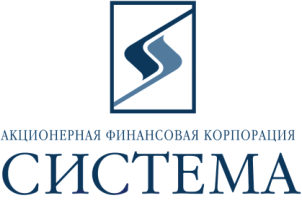                                        ЗАО «Сбербанк-АСТ»Исх.10/2015от 29.04.2015г.ТЕХНИЧЕСКОЕ ЗАДАНИЕ НА ПОСТАВКУ Предмет закупки – поставка канцелярских товаров в соответствии с прилагаемой спецификациейОбращаем Ваше внимание, что подача предложений, проводится путем снижения начальной максимальной цены договора (итоговой цены). При заключении договора с Победителем цена за единицу товара определяется путем уменьшения максимальной цены за единицу товара, указанной в спецификации на коэффициент снижения, полученный в ходе подаче предложений от начальной максимальной цены договора (итоговой цены). Также обращаем Ваше внимание, что поставка товара другой торговой марки допускается. Участник может предложить аналоги требуемой продукции от других производителей с теми же техническими характеристиками без ущерба качеству продукции. В случае если Участник предлагает товар другой торговой марки, он должен предоставить образцы данного товара Заказчику для оценки соответствиях характеристикам, указанным в техническом задании.Товар без указания торговой марки предлагается Участником к поставке любой торговой марки, технические и качественные характеристики которого соответствуют характеристикам, указанным Заказчиком в спецификации на поставку.Срок поставки - в течение 12 месяцев с даты заключения договора и/или до выбора количества товара, указанного в спецификации. Поставка товара осуществляется партиями по заявке Заказчика в течение 2-х рабочих дней с даты получения заявки на поставку от Заказчика. Способы оплаты – безналичный расчет, по факту поставки в течение 10 банковских дней после получения Сводного счета по итогам поставок за календарный месяц . Требования к качеству товара: 4.1. Соответствие предлагаемого к поставке товара в полном объеме российским стандартам, принятым для данного вида товаров с подтверждением соответствующими сертификатами. 4.2. Тара, упаковка, маркировка должны обеспечивать сохранность при обычных условиях хранения, транспортирования, соответствовать техническим стандартам, техническим условиям. В случае поставки товара в специализированной невозвратной таре и упаковке, стоимость тары и упаковки включается в стоимость товара. 4.3. Заказчик имеет право при приемке товар передать выборочно на экспертизу образцы поставляемого товара на предмет проверки качества поставляемого товара. В случае обнаружения товара несоответствующего качества и отказ Поставщика произвести замену некачественного товара на качественный Заказчик имеет право: - в одностороннем порядке отказаться от исполнения договора, направив Поставщику соответствующее уведомление, - потребовать уплаты штрафа в размере 50 (пятидесяти) % от стоимости партии некачественного товара, - возмещение расходов на проведение экспертизы. Обязательные требования: 5.1. Участник должен соответствовать требованиям, предъявляемым законодательством Российской Федерации к лицам, осуществляющим выполнение работ/оказание услуг, являющиеся предметом электронных торгов. 5.2. Участник должен соответствовать требованию о не проведении ликвидации участника электронных торгов или не проведении в отношении участника электронных торгов процедуры банкротства. 5.3. Участник должен соответствовать требованию о не приостановлении деятельности участника электронных торгов в порядке, предусмотренном Кодексом Российской Федерации об административных правонарушениях на день регистрации участника на электронные торги. 5.4. Участник должен соответствовать требованию об отсутствии у участника электронных торгов задолженности по начисленным налогам, сборам и иным обязательным платежам в бюджеты любого уровня или государственные внебюджетные фонды за прошедший календарный год, размер которой превышает двадцать пять процентов балансовой стоимости активов участника электронных торгов по данным бухгалтерской отчетности за последний завершенный отчетный период.  5.5. Участник не должен оказывать влияние на деятельность Заказчика, Организаторов, также сотрудников и аффилированных лиц. 5.6. Участник должен работать на Российском рынке не менее двух лет и соответствовать требованию об отсутствии фактов нарушения обязательств по договорам с ОАО АФК «Система», в том числе фактов задержки поставок товаров/выполнения работ/предоставления услуг в течение последнего календарного года. 5.7. Участник должен действовать и иметь действующие филиалы (агентства, подразделения, представительства, склады) на территории г. Москвы и Московской области. Дополнительные условия: 6.1. Условия поставки – доставка осуществляется транспортом Поставщика, включая погрузку/выгрузку товара. При приеме товара Заказчик имеет право проводить выборочный контроль качества товара, а в случае возникновения необходимости Заказчик осуществляет контроль в размере 100% объема поставляемого товара. Поставщик производит доставку товара в рабочие часы и не позднее за 1 час до окончания рабочего времени. 6.2. Адрес поставки – г. Москва, ул. Моховая, д.13, стр.1, ул. Пречистенка, д.17/9. 6.3. Требования к обслуживанию и расходам на эксплуатацию – все расходы в рамках гарантийного обслуживания (замена, ремонт) несет Поставщик. 7. Порядок формирования цены – цена должна быть указана в рублях, являться фиксированной на весь срок действия договора, должна включать в себя все расходы на перевозку, страхование, уплату таможенных пошлин, налогов (в т.ч. НДС), доставку к месту нахождения склада Заказчика, всех погрузочно-разгрузочных работ (в т.ч. занос товара на склад Заказчика или к месту его хранения) и другие обязательные платежи. 8. В течение одного рабочего дня после окончания электронных торгов Победитель должен направить по адресу patrina@sistema.ru, , копию коммерческого предложения, поданного в ходе проведения электронных торгов с указанием спецификации на поставку Товара, исполнения обязательных и основных требований, заверенное подписью руководителя и печатью компании. Обращаем внимание, что при подаче заявки на ЭТП Участник в составе заявки подает скан копию документа следующих документов:ЕГРЮЛ;Справка в произвольной форме с декларацией выполнения надлежащим образом обязательств в соответствии с требованиями Заказчика, информацию о ресурсных возможностях выполнения услуги и опыте выполнения аналогичных услуг;Спецификацию по форме технического задания без ценовых показателей. Ценовые показатели подаются в ходе торгов.  №№Описание товара, заявленного технического задания на поставку канцелярских товаровОписание товара, заявленного технического задания на поставку канцелярских товаровОписание товара, заявленного технического задания на поставку канцелярских товаровОписание товара, заявленного технического задания на поставку канцелярских товаровОписание товара, заявленного технического задания на поставку канцелярских товаровОписание товара, заявленного технического задания на поставку канцелярских товаровОписание товара, заявленного технического задания на поставку канцелярских товаровОписание товара, заявленного технического задания на поставку канцелярских товаровОписание товара, заявленного технического задания на поставку канцелярских товаровОписание товара, заявленного технического задания на поставку канцелярских товаровОписание товара, заявленного технического задания на поставку канцелярских товаровОписание товара, заявленного технического задания на поставку канцелярских товаровОписание товара, заявленного технического задания на поставку канцелярских товаровОписание товара, заявленного технического задания на поставку канцелярских товаровОписание товара, заявленного технического задания на поставку канцелярских товаровОписание товара, заявленного технического задания на поставку канцелярских товаровОписание товара, заявленного технического задания на поставку канцелярских товаровОписание товара, заявленного технического задания на поставку канцелярских товаровОписание товара, заявленного технического задания на поставку канцелярских товаровОписание товара, заявленного технического задания на поставку канцелярских товаровОписание товара, заявленного технического задания на поставку канцелярских товаровОписание товара, заявленного технического задания на поставку канцелярских товаров№№Описание товара, качественные характеристикиМарка/ПроизводительМарка/ПроизводительМаркаМаркаМаркаЕд. изм.Ед. изм.Ед. изм.Кол-воНач. макс. цена за единицу товара, руб. с НДСНач. макс. цена за единицу товара, руб. с НДСНач. макс. цена за единицу товара, руб. с НДСНач. макс. стоимость, руб. с НДСНач. макс. стоимость, руб. с НДСНач. макс. стоимость, руб. с НДСНач. макс. стоимость, руб. с НДСНач. макс. стоимость, руб. с НДСНач. макс. стоимость, руб. с НДСНач. макс. стоимость, руб. с НДСНач. макс. стоимость, руб. с НДСНач. макс. стоимость, руб. с НДСНач. макс. стоимость, руб. с НДС№Раздел 1БатарейкиБатарейкиБатарейкиБатарейкиБатарейкиБатарейкиБатарейкиБатарейкиБатарейкиБатарейкиБатарейкиБатарейкиБатарейкиБатарейкиБатарейкиБатарейкиБатарейкиБатарейкиБатарейкиБатарейкиБатарейкиБатарейки11Батарейка Duracell С/LR14
2 шт.Батарейка Duracell С/LR14
В упаковке 2 шт.Батарейка Duracell С/LR14
В упаковке 2 шт.DuracellDuracellупаковкаупаковкаупаковка6666155,25155,25155,25155,25155,25             931,50                931,50                931,50                931,50                931,50   22Батарейка Duracell D/LR20
2 шт.Батарейка Duracell D/LR20
В упаковке 2 шт.Батарейка Duracell D/LR20
В упаковке 2 шт.DuracellDuracellупаковкаупаковкаупаковка43434343232,88232,88232,88232,88232,8810 013,63   10 013,63   10 013,63   10 013,63   10 013,63   33Батарейка Duracell ААА LR03
4 шт.Батарейка Duracell ААА LR03
В упаковке 4 шт.Батарейка Duracell ААА LR03
В упаковке 4 шт.DuracellDuracellупаковкаупаковкаупаковка53535353155,25155,25155,25155,25155,25 8 228,25    8 228,25    8 228,25    8 228,25    8 228,25   44Батарейка Duracell АА LR6
12 шт.Батарейка Duracell АА LR6
В упаковке 12 шт.Батарейка Duracell АА LR6
В упаковке 12 шт.DuracellDuracellупаковкаупаковкаупаковка43434343341,55341,55341,55341,55341,5514 686,65   14 686,65   14 686,65   14 686,65   14 686,65   55Батарейка Duracell ААА LR03
12 шт.Батарейка Duracell ААА LR03
В упаковке 12 шт.Батарейка Duracell ААА LR03
В упаковке 12 шт.DuracellDuracellупаковкаупаковкаупаковка43434343310,50310,50310,50310,50310,5013 351,50   13 351,50   13 351,50   13 351,50   13 351,50   66Батарейка Duracell 6LR61/кронаБатарейка Duracell 6LR61/кронаБатарейка Duracell 6LR61/кронаDuracellDuracellштштшт53535353170,78170,78170,78170,78170,789 051,08   9 051,08   9 051,08   9 051,08   9 051,08   Раздел 2 КалькуляторыКалькуляторыКалькуляторыКалькуляторыКалькуляторыКалькуляторыКалькуляторыКалькуляторыКалькуляторыКалькуляторыКалькуляторыКалькуляторыКалькуляторыКалькуляторыКалькуляторыКалькуляторыКалькуляторыКалькуляторыКалькуляторыКалькуляторыКалькуляторыКалькуляторы12Калькулятор Canon AS-120R
черныйСредний настольный бухгалтерский калькулятор. Двойное питание и память. Вычисление квадратного корня. Функция проверки и коррекции вычислений на 120 шагов.Размер: 145 х 100 х 33.5 мм, вес 108 г.Средний настольный бухгалтерский калькулятор. Двойное питание и память. Вычисление квадратного корня. Функция проверки и коррекции вычислений на 120 шагов.Размер: 145 х 100 х 33.5 мм, вес 108 г.CanonCanonштштшт16161616283,50283,50283,50283,50283,504536,004536,004536,004536,004536,0023Калькулятор Citizen SDC-760N
черныйБольшой настольный бухгалтерский калькулятор. Двойное питание, расчет НДС. 16 разрядов.
Вычесление наценки. Размер: 203,5 х 158 х 33 мм, вес 231 г.Большой настольный бухгалтерский калькулятор. Двойное питание, расчет НДС. 16 разрядов.
Вычесление наценки. Размер: 203,5 х 158 х 33 мм, вес 231 г.CitizenCitizenштштшт11111111850,00850,00850,00850,00850,009350,009350,009350,009350,009350,00Раздел 3 Накопители Накопители Накопители Накопители Накопители Накопители Накопители Накопители Накопители Накопители Накопители Накопители Накопители Накопители Накопители Накопители Накопители Накопители Накопители Накопители Накопители Накопители 11Флэш-память Kingston 8GB USB 2.0Портативный flash-memory-накопитель для хранения информации, Подключение к USB 2.0Чтение 10 Мb/сек, запись 3 Мb/секПортативный flash-memory-накопитель для хранения информации, Подключение к USB 2.0Чтение 10 Мb/сек, запись 3 Мb/секKingstonKingstonштштшт434343240,64240,64240,64240,64240,64     10 347,41        10 347,41        10 347,41        10 347,41        10 347,41   22Флэш-память Kingston 16GB USB 2.0Портативный flash-memory-накопитель для хранения информации, Подключение к USB 2.0
Чтение 10 Мb/сек, запись 3 Мb/секПортативный flash-memory-накопитель для хранения информации, Подключение к USB 2.0
Чтение 10 Мb/сек, запись 3 Мb/секKingstonKingstonштштшт434343496,80496,80496,80496,80496,80     21 362,40        21 362,40        21 362,40        21 362,40        21 362,40   33Флэш-память Kingston 32GB USB 2.0Портативный flash-memory-накопитель для хранения информации, Подключение к USB 2.0
Чтение 10 Мb/сек, запись 3 Мb/секПортативный flash-memory-накопитель для хранения информации, Подключение к USB 2.0
Чтение 10 Мb/сек, запись 3 Мb/секKingstonKingstonштштшт272727853,88853,88853,88853,88853,88     23 054,63        23 054,63        23 054,63        23 054,63        23 054,63   64Флэш-память SanDisk 8GB USB 2.0
черныйВыдвигающийся USB-разъем позволяет защитить разъем, подключение к USB 2.0. Чтение 21 Мб/сек, запись 8 Мб/секВыдвигающийся USB-разъем позволяет защитить разъем, подключение к USB 2.0. Чтение 21 Мб/сек, запись 8 Мб/секSanDiskSanDiskштштшт272727287,21287,21287,21287,21287,21       7 754,74          7 754,74          7 754,74          7 754,74          7 754,74   75Карта памяти SanDisk SDHC 16GB, 10 классФормат Secure Digital (SD)
Миниатюрный формат карты памяти. Флеш-карты отличаются быстрой скоростью записи и повышенной защитой информации от случайного стирания
Минимальная скорость записи для карты: Class 10: 10MB/Формат Secure Digital (SD)
Миниатюрный формат карты памяти. Флеш-карты отличаются быстрой скоростью записи и повышенной защитой информации от случайного стирания
Минимальная скорость записи для карты: Class 10: 10MB/SanDiskSanDiskштштшт191919465,75465,75465,75465,75465,75       8 849,25          8 849,25          8 849,25          8 849,25          8 849,25   86Карта памяти SanDisk SDHC 32GB, 10 классФормат Secure Digital (SD)
Миниатюрный формат карты памяти. Флеш-карты отличаются быстрой скоростью записи и повышенной защитой информации от случайного стирания
Минимальная скорость записи для карты: Class 10: 10MB/Формат Secure Digital (SD)
Миниатюрный формат карты памяти. Флеш-карты отличаются быстрой скоростью записи и повышенной защитой информации от случайного стирания
Минимальная скорость записи для карты: Class 10: 10MB/SanDiskSanDiskштштшт1919191055,701055,701055,701055,701055,70     20 058,30        20 058,30        20 058,30        20 058,30        20 058,30   97CD-RW Verbatim 700 Мб туба 10 шт.CD-RW - многократная запись, количество циклов до 1000, узкая (Slim) коробка
В тубе 10 шт.CD-RW - многократная запись, количество циклов до 1000, узкая (Slim) коробка
В тубе 10 шт.VerbatimVerbatimтубатубатуба111111310,50310,50310,50310,50310,50       3 415,50          3 415,50          3 415,50          3 415,50          3 415,50   108Конверты для CD/DVD дисковБумажные конверты для хранения CD-дисков. Прозрачное окно для поиска по содержанию.
В упаковке 50 шт.Бумажные конверты для хранения CD-дисков. Прозрачное окно для поиска по содержанию.
В упаковке 50 шт.BongBongупаковкаупаковкаупаковка111111155,25155,25155,25155,25155,25       1 707,75          1 707,75          1 707,75          1 707,75          1 707,75   119DVD+RW Verbatim 4,7 Гб туба 10 шт.DVD-RW - многократная запись, количество циклов до 1000, узкая (Slim) коробка
В тубе 10 шт.DVD-RW - многократная запись, количество циклов до 1000, узкая (Slim) коробка
В тубе 10 шт.VerbatimVerbatimтубатубатуба111111434,70434,70434,70434,70434,70       4 781,70          4 781,70          4 781,70          4 781,70          4 781,70   Раздел 4 Блоки БумагиБлоки БумагиБлоки БумагиБлоки БумагиБлоки БумагиБлоки БумагиБлоки БумагиБлоки БумагиБлоки БумагиБлоки БумагиБлоки БумагиБлоки БумагиБлоки БумагиБлоки БумагиБлоки БумагиБлоки БумагиБлоки БумагиБлоки БумагиБлоки БумагиБлоки БумагиБлоки БумагиБлоки Бумаги121Сменный блок бумаги 9 х 9 х 9 см, несклеенный белыйСменный блок бумаги для заметок. Листы не склеены
Подходит для стандартных подставок. Плотность 80 г/м2Сменный блок бумаги для заметок. Листы не склеены
Подходит для стандартных подставок. Плотность 80 г/м2Erich KrauseErich Krauseштштшт53535380,7380,7380,7380,7380,7380,73       4 278,69          4 278,69          4 278,69          4 278,69          4 278,69   132Куб для заметок Post-it
76 х 76 мм 450 листовСамоклеящаяся бумага для заметок в виде куба
Надежно приклеивается, при отклеивании не оставляет следов. Размер: 76 х 76 мм, 450 листов. Все цвета серииСамоклеящаяся бумага для заметок в виде куба
Надежно приклеивается, при отклеивании не оставляет следов. Размер: 76 х 76 мм, 450 листов. Все цвета серииPost-itPost-itштштшт383838372,60372,60372,60372,60372,60372,60     14 158,80        14 158,80        14 158,80        14 158,80        14 158,80   143Блок бумаги 9 х 9 см цветной
в подставке Блок бумаги в прозрачной пластиковой подставке
Высота блока 9 см. Плотность 80 г/м2Блок бумаги в прозрачной пластиковой подставке
Высота блока 9 см. Плотность 80 г/м2Erich KrauseErich Krauseштштшт272727131,96131,96131,96131,96131,96131,96       3 562,99          3 562,99          3 562,99          3 562,99          3 562,99   154Z-бумага Post-it Super Sticky 
76 х 76 ммЗапасные Z-блоки для диспенсеров Post-it. 
Уложенные Z-образом клейкие листочки извлекаются одной рукой и строго по одному. 
Размер блока: 76 х 76 мм. 90 листов в блоке. В упаковке - 6 блоков. Все цвета серииЗапасные Z-блоки для диспенсеров Post-it. 
Уложенные Z-образом клейкие листочки извлекаются одной рукой и строго по одному. 
Размер блока: 76 х 76 мм. 90 листов в блоке. В упаковке - 6 блоков. Все цвета серииPost-itPost-itупаковкаупаковкаупаковка222222535,61535,61535,61535,61535,61535,61     11 783,48        11 783,48        11 783,48        11 783,48        11 783,48   165Бумага с клеевым краем Post-it классическая
38 х 51 мм Качество клея, нанесенного на бумагу, позволяет приклеивать и отклеивать заметки практически неограниченное количество раз. 
Прикрепить заметку можно к любой поверхности. Один блокнот содержит 100 листов бумаги. Палитра “Классическая”.В упаковке 3 блокнота. Все цвета серииКачество клея, нанесенного на бумагу, позволяет приклеивать и отклеивать заметки практически неограниченное количество раз. 
Прикрепить заметку можно к любой поверхности. Один блокнот содержит 100 листов бумаги. Палитра “Классическая”.В упаковке 3 блокнота. Все цвета серииPost-itPost-itупаковкаупаковкаупаковка272727116,44116,44116,44116,44116,44116,44       3 143,81          3 143,81          3 143,81          3 143,81          3 143,81   176Бумага с клеевым краем Post-it классическая
76 х 76 мм Качество клея, нанесенного на бумагу, позволяет приклеивать и отклеивать заметки практически неограниченное количество раз. 
Прикрепить заметку можно к любой поверхности. Один блокнот содержит 100 листов бумаги. Палитра “Классическая”. Все цвета серииКачество клея, нанесенного на бумагу, позволяет приклеивать и отклеивать заметки практически неограниченное количество раз. 
Прикрепить заметку можно к любой поверхности. Один блокнот содержит 100 листов бумаги. Палитра “Классическая”. Все цвета серииPost-itPost-itштштшт53535385,3985,3985,3985,3985,3985,39       4 525,54          4 525,54          4 525,54          4 525,54          4 525,54   187Бумага с клеев 3M 76х76 акватик 4цв 100Качество клея позволяет клеить заметку к любой поверхности и отклеивать без следа. Размер: 76 х 76 мм. В упаковке 4 цвета по 100 листов.Качество клея позволяет клеить заметку к любой поверхности и отклеивать без следа. Размер: 76 х 76 мм. В упаковке 4 цвета по 100 листов.Post-itPost-itупаковкаупаковкаупаковка11111199,3699,3699,3699,3699,3699,36       1 092,96          1 092,96          1 092,96          1 092,96          1 092,96   198Z-бумага 3M 76х76 холодный неоновый, 3цвета 6 блоковх90 листовЗапасные Z-блоки для диспенсеров Post-it. Уложенные Z-образом клейкие листочки извлекаются одной рукой и строго по одному. Размер блока: 76 х 76 мм. В упаковке 6 блоков по 90 листовЗапасные Z-блоки для диспенсеров Post-it. Уложенные Z-образом клейкие листочки извлекаются одной рукой и строго по одному. Размер блока: 76 х 76 мм. В упаковке 6 блоков по 90 листовPost-itPost-itштштшт666543,38543,38543,38543,38543,38543,38       3 260,25          3 260,25          3 260,25          3 260,25          3 260,25   209Бумага клеевая 3М 73х73 звезда 150л 2цвФигурный блок бумаги, 2 блокнота по 75 листов. Бумага с клеевым краем, который позволяет разместить информацию на любой поверхности. После использования бумага удаляется без следов.Фигурный блок бумаги, 2 блокнота по 75 листов. Бумага с клеевым краем, который позволяет разместить информацию на любой поверхности. После использования бумага удаляется без следов.Post-itPost-itштштшт111111195,62195,62195,62195,62195,62195,62      2 151,77         2 151,77         2 151,77         2 151,77         2 151,77   2110Блокнот клей Post-it 76х76 100лКачество клея, нанесенного на бумагу, позволяет приклеивать и отклеивать заметки практически неограниченное количество раз. Прикрепить заметку можно к любой поверхности. Один блокнот содержит 100 листов бумаги. Палитра “Классическая”. Все цвета серииКачество клея, нанесенного на бумагу, позволяет приклеивать и отклеивать заметки практически неограниченное количество раз. Прикрепить заметку можно к любой поверхности. Один блокнот содержит 100 листов бумаги. Палитра “Классическая”. Все цвета серииPost-itPost-itштштшт14141499,3699,3699,3699,3699,3699,36       1 391,04          1 391,04          1 391,04          1 391,04          1 391,04   2211Диспенсер картинка- Эко-цветы+Z-бум 76х76,  200 листковБлок Z-бумаги в картонном диспенсере с особым креплением-присоской, удерживающим диспенсер на ровных горизонтальных поверхностях. Эко-цветы - из переработанной бумаги. Z-бумага 76 х 76 мм, 200 листов в блоке.Блок Z-бумаги в картонном диспенсере с особым креплением-присоской, удерживающим диспенсер на ровных горизонтальных поверхностях. Эко-цветы - из переработанной бумаги. Z-бумага 76 х 76 мм, 200 листов в блоке.Post-itPost-itштштшт222222352,42352,42352,42352,42352,42352,42       7 753,19          7 753,19          7 753,19          7 753,19          7 753,19   2312Бумага с клеевым 3М мини 51х51, 400лБумага с клеевым краем, позволяющим разместить информацию на любой поверхности. После использования бумага удаляется без следов. Различные цвета, 51 х 51 мм, 400 листов.Бумага с клеевым краем, позволяющим разместить информацию на любой поверхности. После использования бумага удаляется без следов. Различные цвета, 51 х 51 мм, 400 листов.Post-itPost-itштштшт888294,98294,98294,98294,98294,98294,98       2 359,80          2 359,80          2 359,80          2 359,80          2 359,80   2413Z-бумага 3M 76х76мм желтая 100лЗапасные Z-блоки для диспенсеров Post-it. Уложенные Z-образом клейкие листочки извлекаются одной рукой и строго по одному. Размер блока: 76 х 76 мм. 100 листов в блоке.Запасные Z-блоки для диспенсеров Post-it. Уложенные Z-образом клейкие листочки извлекаются одной рукой и строго по одному. Размер блока: 76 х 76 мм. 100 листов в блоке.Post-itPost-itштштшт27272793,1593,1593,1593,1593,1593,15       2 515,05          2 515,05          2 515,05          2 515,05          2 515,05   2514Бумага с  клеевым краем 3M 102х152мм лин жел 100лКлеевая линованная желтая бумага для заметок. 100 листов в блоке. Размер: 102 х 152 мм.Клеевая линованная желтая бумага для заметок. 100 листов в блоке. Размер: 102 х 152 мм.Post-itPost-itштштшт111111184,72184,72184,72184,72184,72184,72       2 031,88          2 031,88          2 031,88          2 031,88          2 031,88   2615Фотобумага Lomond A4
глянцеваяБумага для печати фотореалистичных изображений при печати на струйных принтерах
Плотность 130 г/м2
Фотобумага глянцевая. В упаковке - 50 лБумага для печати фотореалистичных изображений при печати на струйных принтерах
Плотность 130 г/м2
Фотобумага глянцевая. В упаковке - 50 лLomondLomondупаковкаупаковкаупаковка161616238,34238,34238,34238,34238,34238,34      3 813,44         3 813,44         3 813,44         3 813,44         3 813,44   2716Бумага для флипчартовБлок бумаги для любых флипчартов. 
Пригодна для письма любыми маркерами, ручками, карандашами и т.д. 
Размер 68 х 98 см. 
Белый/клетка. В блокноте 20 листов
В упаковке 5 шт., белый/клеткаБлок бумаги для любых флипчартов. 
Пригодна для письма любыми маркерами, ручками, карандашами и т.д. 
Размер 68 х 98 см. 
Белый/клетка. В блокноте 20 листов
В упаковке 5 шт., белый/клеткаСтатОфисСтатОфисупаковкаупаковкаупаковка2222221000,001000,001000,001000,001000,001000,00     22 000,00        22 000,00        22 000,00        22 000,00        22 000,00   Раздел 5 Блокноты/Ежедневники/Тетради/Визитница/ПланингиБлокноты/Ежедневники/Тетради/Визитница/ПланингиБлокноты/Ежедневники/Тетради/Визитница/ПланингиБлокноты/Ежедневники/Тетради/Визитница/ПланингиБлокноты/Ежедневники/Тетради/Визитница/ПланингиБлокноты/Ежедневники/Тетради/Визитница/ПланингиБлокноты/Ежедневники/Тетради/Визитница/ПланингиБлокноты/Ежедневники/Тетради/Визитница/ПланингиБлокноты/Ежедневники/Тетради/Визитница/ПланингиБлокноты/Ежедневники/Тетради/Визитница/ПланингиБлокноты/Ежедневники/Тетради/Визитница/ПланингиБлокноты/Ежедневники/Тетради/Визитница/ПланингиБлокноты/Ежедневники/Тетради/Визитница/ПланингиБлокноты/Ежедневники/Тетради/Визитница/ПланингиБлокноты/Ежедневники/Тетради/Визитница/ПланингиБлокноты/Ежедневники/Тетради/Визитница/ПланингиБлокноты/Ежедневники/Тетради/Визитница/ПланингиБлокноты/Ежедневники/Тетради/Визитница/ПланингиБлокноты/Ежедневники/Тетради/Визитница/ПланингиБлокноты/Ежедневники/Тетради/Визитница/ПланингиБлокноты/Ежедневники/Тетради/Визитница/ПланингиБлокноты/Ежедневники/Тетради/Визитница/Планинги331Тетрадь А4 на спирали
120 листов клеткаОбложка из плотного картона, цвет - ассорти.
Белая бумага в клетку, 120 листов.Обложка из плотного картона, цвет - ассорти.
Белая бумага в клетку, 120 листов.POLYNOMPOLYNOMштштшт272727             119,17                119,17                119,17                119,17          3 217,59          3 217,59          3 217,59          3 217,59          3 217,59   342Блокнот формата A4 в клетку 50 листов склейка сверху, Херлитц - Writing pad A4 50 sheets squared, Herlitz 0717439Высококачественный блокнот на спирали. 
Мелованная обложка. 
Блок из белой бумаги. 
50 листов, клетка. Высококачественный блокнот на спирали. 
Мелованная обложка. 
Блок из белой бумаги. 
50 листов, клетка. HerlitzHerlitzштштшт161616               70,31                  70,31                  70,31                  70,31          1 125,00          1 125,00          1 125,00          1 125,00          1 125,00   353Блокнот Yellow Block на спирали А4, 80 лБлокнот на спирали Erich Krause,А4 80л Yellow Block, желтый внутр. Блок,Клетка,А5130-20358кБлокнот на спирали Erich Krause,А4 80л Yellow Block, желтый внутр. Блок,Клетка,А5130-20358кErich KrauseErich Krauseштштшт222222               94,14                  94,14                  94,14                  94,14          2 071,16          2 071,16          2 071,16          2 071,16          2 071,16   344Ежедневник недатированный Velvet
оранжевый/синий, черный, серый, коричневый/бордовыйОбложка изготовлена из гладкого материала, декорированного шашечками (искусственная кожа). 
Ежедневник недатированный. 
Размер: 145 х 205 мм, 400 страниц. Обложка изготовлена из гладкого материала, декорированного шашечками (искусственная кожа). 
Ежедневник недатированный. 
Размер: 145 х 205 мм, 400 страниц. Nazareno GabrielliNazareno Gabrielliштштшт161616             387,30                387,30                387,30                387,30          6 196,83          6 196,83          6 196,83          6 196,83          6 196,83   355Тетрадь Oxford с разделителем А4 90 листов клеткаТетради на спирали с обложкой из плотного пластика, цвет - ассорти. 
90 листов, клетка. Блок из бумаги 90 г/м2. 
Пластиковый разделитель, выполняющий функцию закладки, линейки и таблицы соответствия мер.Тетради на спирали с обложкой из плотного пластика, цвет - ассорти. 
90 листов, клетка. Блок из бумаги 90 г/м2. 
Пластиковый разделитель, выполняющий функцию закладки, линейки и таблицы соответствия мер.OxfordOxfordштштшт272727             321,76                321,76                321,76                321,76          8 687,40          8 687,40          8 687,40          8 687,40          8 687,40   366Блокнот на спирали А7
40 листов клеткаБлокнот на спирали. 
Блок из белой бумаги. 
Обложка из картона 180 г/м2. Цвет - ассорти. 
40 листов. Формат А7Блокнот на спирали. 
Блок из белой бумаги. 
Обложка из картона 180 г/м2. Цвет - ассорти. 
40 листов. Формат А7POLYNOMPOLYNOMштштшт272727             119,17                119,17                119,17                119,17          3 217,59          3 217,59          3 217,59          3 217,59          3 217,59   377Тетрадь на спирали Polynom А5
96 листов клеткаТетрадь на спирали. 
Обложка из жесткого картона. 
Блок из белой бумаги. 96 листов, клетка.Тетрадь на спирали. 
Обложка из жесткого картона. 
Блок из белой бумаги. 96 листов, клетка.POLYNOMPOLYNOMштштшт222222             101,30                101,30                101,30                101,30          2 228,61          2 228,61          2 228,61          2 228,61          2 228,61   388Блокнот на спирали А4 60 листов клетка Attache синий картонАрт:61355 Блокнот на спирали А5 60л. ATTACHE синий картон д/лог.клет.32, клеткаАрт:61355 Блокнот на спирали А5 60л. ATTACHE синий картон д/лог.клет.32, клеткаPOLYNOMPOLYNOMштштшт161616               77,45                  77,45                  77,45                  77,45          1 239,27          1 239,27          1 239,27          1 239,27          1 239,27   399Тетрадь Filingbook Oxford А4+
100 листов, клеткаТетрадь на спирали формата А4+. 
Жесткая пластиковая обложка. 
Съемный пластиковый разделитель, карман. 
Бумага плотностью 90 г/м2. 80 листов, клетка.Тетрадь на спирали формата А4+. 
Жесткая пластиковая обложка. 
Съемный пластиковый разделитель, карман. 
Бумага плотностью 90 г/м2. 80 листов, клетка.OxfordOxfordштштшт161616             607,77                607,77                607,77                607,77          9 724,36          9 724,36          9 724,36          9 724,36          9 724,36   7410Блокнот спираль слева Oxford ЭКО клетка, ламинированная обложка, 9×14см, 50л.Описание Блокнот спираль слева Oxford ЭКО клетка, ламинированная обложка, 9×14см, 50л.Описание Блокнот спираль слева Oxford ЭКО клетка, ламинированная обложка, 9×14см, 50л.OxfordOxfordштштшт111111               79,85                  79,85                  79,85                  79,85                878,30                878,30                878,30                878,30                878,30   7711Визитница Visifix А4 на кольцах, 400 261 х 315 мм темно-синийВизитница на 400 визитных карточек, на кольцевом зажиме.
Высококачественный пластик
Обложка с декоративной полосой
Тип: Визитница на кольцах
Емкость: 20 карманов на 400 карт 
Формат: 57 х 90 мм
Разделитель: 12 разрядный A-Z
Материал: Пластик матовый / PVC
Особенности: Блок дополнительных карманов увеличивает емкость до 600 карт
Цвет: Темно-синийВизитница на 400 визитных карточек, на кольцевом зажиме.
Высококачественный пластик
Обложка с декоративной полосой
Тип: Визитница на кольцах
Емкость: 20 карманов на 400 карт 
Формат: 57 х 90 мм
Разделитель: 12 разрядный A-Z
Материал: Пластик матовый / PVC
Особенности: Блок дополнительных карманов увеличивает емкость до 600 карт
Цвет: Темно-синийDurableDurableштштшт111111          2 264,26             2 264,26             2 264,26             2 264,26        24 906,85        24 906,85        24 906,85        24 906,85        24 906,85   7812Дополнительные вставки для визитниц Visifix А4
200карт/10стр Дополнительные вставки - 10 страниц на 200 визиток. Дополнительные вставки - 10 страниц на 200 визиток.DurableDurableштштшт666             655,45                655,45                655,45                655,45         3 932,70         3 932,70         3 932,70         3 932,70         3 932,70   7913Настольная поставка для визитных карточек
прозрачный 95х20 ммНастольная подставка для визитных карточек из высококачественного пластика. 
Вместимость кармана 20 мм.Настольная подставка для визитных карточек из высококачественного пластика. 
Вместимость кармана 20 мм.Лантан ЛазерЛантан Лазерштштшт666               78,65                  78,65                  78,65                  78,65                471,90                471,90                471,90                471,90                471,90   8014Визитница Erich Krause Megapolis
128/4 карточек черныйПрактичная визитница на 128 карточек. 
4 карточки на странице. 
Цветная пластиковая обложка. Цвет-серый, синий, черныйПрактичная визитница на 128 карточек. 
4 карточки на странице. 
Цветная пластиковая обложка. Цвет-серый, синий, черныйErich KrauseErich Krauseштштшт888             119,17                119,17                119,17                119,17                953,36                953,36                953,36                953,36                953,36   8115Планинг VELVET 5495 (794) 298x140 ммПланинг VELVET 5495 (794) 298x140 ммПланинг VELVET 5495 (794) 298x140 ммPOLYNOMPOLYNOMштштшт333             357,51                357,51                357,51                357,51          1 072,53          1 072,53          1 072,53          1 072,53          1 072,53   Раздел 6БейджиБейджиБейджиБейджиБейджиБейджиБейджиБейджиБейджиБейджиБейджиБейджиБейджиБейджиБейджиБейджиБейджиБейджиБейджиБейджиБейджиБейджи821Рулетка-карабин для бэджей
черныйРулетка-карабин для бэджей и магнитных пропусков. 
Позволяет пользоваться пропуском или бэджем, не снимая его, после использования бэдж вернется на свое место. Можно крепить на одежду, сумки. 
Размер рулетки: 41 х 30 мм.Рулетка-карабин для бэджей и магнитных пропусков. 
Позволяет пользоваться пропуском или бэджем, не снимая его, после использования бэдж вернется на свое место. Можно крепить на одежду, сумки. 
Размер рулетки: 41 х 30 мм.DurableDurableштштшт272727             146,59                146,59                146,59                146,59          3 957,85          3 957,85          3 957,85          3 957,85          3 957,85   832Бэдж Durable 60 х 90 мм
горизонтальный/вертикальныйБэдж из прозрачной пленки. 
Может использовать с текстильной тесьмой, с вращающимся клипом, с рулеткой, с металл клип '8003. В упк/2 шт
Размер бэджа: 60 х 90 мм.Бэдж из прозрачной пленки. 
Может использовать с текстильной тесьмой, с вращающимся клипом, с рулеткой, с металл клип '8003. В упк/2 шт
Размер бэджа: 60 х 90 мм.DurableDurableштштшт808080               58,39                  58,39                  58,39                  58,39          4 671,16          4 671,16          4 671,16          4 671,16          4 671,16   843Бэдж для удостоверений 3L горизонтальный 91 х 68 мм, 10штДля защиты и хранения магнитных карточек.
Бэдж из прочного пластика со специальной выемкой, позволяющей легко извлечь или вставить магнитную карточку в бэдж. 
Горизонтальный 91 х 68 мм
В упаковке 10 шт.Для защиты и хранения магнитных карточек.
Бэдж из прочного пластика со специальной выемкой, позволяющей легко извлечь или вставить магнитную карточку в бэдж. 
Горизонтальный 91 х 68 мм
В упаковке 10 шт.3L3Lупаковкаупаковкаупаковка161616             542,23                542,23                542,23                542,23          8 675,62          8 675,62          8 675,62          8 675,62          8 675,62   854Зажим-рулетка для бэджей
80см пластиковый клипЗажим-рулетка для всех бэджей позволяет, не открепляя бэджа, использовать его как пропуск и т. п.
После использования бэдж вернется на свое место.
С пластиковым клипом, длина рулетки - 60 см. Диаметр рулетки - 3 см.Зажим-рулетка для всех бэджей позволяет, не открепляя бэджа, использовать его как пропуск и т. п.
После использования бэдж вернется на свое место.
С пластиковым клипом, длина рулетки - 60 см. Диаметр рулетки - 3 см.DurableDurableштштшт323232             144,20                144,20                144,20                144,20         4 614,28         4 614,28         4 614,28         4 614,28         4 614,28   Раздел 7Дыроколы/Степлеры/НожницыДыроколы/Степлеры/НожницыДыроколы/Степлеры/НожницыДыроколы/Степлеры/НожницыДыроколы/Степлеры/НожницыДыроколы/Степлеры/НожницыДыроколы/Степлеры/НожницыДыроколы/Степлеры/НожницыДыроколы/Степлеры/НожницыДыроколы/Степлеры/НожницыДыроколы/Степлеры/НожницыДыроколы/Степлеры/НожницыДыроколы/Степлеры/НожницыДыроколы/Степлеры/НожницыДыроколы/Степлеры/НожницыДыроколы/Степлеры/НожницыДыроколы/Степлеры/НожницыДыроколы/Степлеры/НожницыДыроколы/Степлеры/НожницыДыроколы/Степлеры/НожницыДыроколы/Степлеры/НожницыДыроколы/Степлеры/Ножницы861Офисные ножницы 21 смОфисные ножницы для бумаги. 
Ручки выполнены из пластика и резины. 
Цвет ассорти. 
Длина 21 см.MapedMapedштштшт27272727             131,09                131,09                131,09         3 539,51         3 539,51         3 539,51         3 539,51         3 539,51   872Ножницы офисные для бумаги Durable 18смСтандартные офисные ножницы для бумаги. Высококачественная нержавеющая сталь, ручка пластиковая.
Эргономичный дизайн.
Длина 18 смDurableDurableштштшт16161616             178,75                178,75                178,75          2 860,08          2 860,08          2 860,08          2 860,08          2 860,08   883Мини-степлер, скоба № 10Мини-степлер Erich Krause компактного размера. 
Размер скоб № 10. 
Сшивает до 15 листов. Глубина захвата 27 мм.Erich KrauseErich Krauseштштшт6666               53,62                  53,62                  53,62                321,74                321,74                321,74                321,74                321,74   894Антистеплер № 10, 24 и 26Щипцы для удаления скоб. 
Удаляют скобы № 10, 24 и 26.Expert CompleteExpert Completeштштшт27272727               23,83                  23,83                  23,83                643,43                643,43                643,43                643,43                643,43   905Степлер Rapid F-16Офисный степлер для скоб № 24/6. 
Корпус из АВС пластика. 
Стальной механизм, резиновое основание. 
Сшивает до 20 листов, глубина захвата 72 мм.RapidRapidштштшт27272727             395,00                395,00                395,00        10 665,00        10 665,00        10 665,00        10 665,00        10 665,00   916Степлер Erich Krause Elegance 24/6 черный, 20 лОфисный степлер Erich Krause. Металлический механизм. Пластиковый корпус. Противоскользящая накладка для руки. Вмещает до 150 скоб № 24/6. Сшивает до 20 листов, глубина захвата 70 мм.Erich KrauseErich Krauseштштшт16161616             238,34                238,34                238,34          3 813,44          3 813,44          3 813,44          3 813,44          3 813,44   927Степлер Rapid F,30лКорпус из АВС-пластика. 
Стальной механизм, резиновое основание. 
Использует скобы № 24/6. 
Сшивает до 30 листов, глубина захвата 55 мм. 
Функция плоского зажима скобы.RapidRapidштштшт11111111             560,11                560,11                560,11          6 161,22          6 161,22          6 161,22          6 161,22          6 161,22   938Степлер Maped Universal,12лПолностью металлический степлер. 
Сшивает до 12 листов, глубина захвата 40 мм. 
Использует скобы №10.MapedMapedштштшт16161616             119,17                119,17                119,17          1 906,72          1 906,72          1 906,72          1 906,72          1 906,72   949Дырокол Leitz Wow,30лЭргономичная форма. Нескользящая основа. 
Форматная линейка. 
Толщина прокола до 30 листов. Все цветаLeitzLeitzштштшт11111111             430,00                430,00                430,00          4 730,00          4 730,00          4 730,00          4 730,00          4 730,00   Раздел 8 Зажимы/Скобы/Кнопки/СкрепкиЗажимы/Скобы/Кнопки/СкрепкиЗажимы/Скобы/Кнопки/СкрепкиЗажимы/Скобы/Кнопки/СкрепкиЗажимы/Скобы/Кнопки/СкрепкиЗажимы/Скобы/Кнопки/СкрепкиЗажимы/Скобы/Кнопки/СкрепкиЗажимы/Скобы/Кнопки/СкрепкиЗажимы/Скобы/Кнопки/СкрепкиЗажимы/Скобы/Кнопки/СкрепкиЗажимы/Скобы/Кнопки/СкрепкиЗажимы/Скобы/Кнопки/СкрепкиЗажимы/Скобы/Кнопки/СкрепкиЗажимы/Скобы/Кнопки/СкрепкиЗажимы/Скобы/Кнопки/СкрепкиЗажимы/Скобы/Кнопки/СкрепкиЗажимы/Скобы/Кнопки/СкрепкиЗажимы/Скобы/Кнопки/СкрепкиЗажимы/Скобы/Кнопки/СкрепкиЗажимы/Скобы/Кнопки/СкрепкиЗажимы/Скобы/Кнопки/СкрепкиЗажимы/Скобы/Кнопки/Скрепки951Зажимы для бумаг 15 мм
черныйМеталлические зажимы для бумаг. 
Для скрепления большого количества листов, не деформируют бумагу. 
Ширина 15 мм.
В упаковке 12 шт.Expert CompleteKW-trioExpert CompleteKW-trioупаковкаупаковкаупаковка106106106106               21,46                  21,46                  21,46                  21,46         2 274,29         2 274,29         2 274,29         2 274,29   962Зажимы для бумаг 19 мм
черныйМеталлические зажимы для бумаг. 
Для скрепления большого количества листов, не деформируют бумагу. 
Ширина 19 мм.
В упаковке 12 шт.Expert CompleteKW-trioExpert CompleteKW-trioупаковкаупаковкаупаковка64646464               26,22                  26,22                  26,22                  26,22         1 678,19         1 678,19         1 678,19         1 678,19   973Зажимы для бумаг 25 мм
черныйМеталлические зажимы для бумаг. 
Для скрепления большого количества листов, не деформируют бумагу. 
Ширина 25 мм.
В упаковке 12 шт.Expert CompleteKW-trioExpert CompleteKW-trioупаковкаупаковкаупаковка64646464               38,13                  38,13                  38,13                  38,13         2 440,28         2 440,28         2 440,28         2 440,28   984Зажимы для бумаг 32 мм
черныйМеталлические зажимы для бумаг. 
Для скрепления большого количества листов, не деформируют бумагу. 
Ширина 32 мм.
В упаковке 12 шт.Expert CompleteKW-trioExpert CompleteKW-trioупаковкаупаковкаупаковка43434343               59,58                  59,58                  59,58                  59,58        2 562,15        2 562,15        2 562,15        2 562,15   995Зажимы для бумаг 51 мм
черныйМеталлические зажимы для бумаг. 
Для скрепления большого количества листов, не деформируют бумагу. 
Ширина 51 мм.
В упаковке 12 шт.Expert CompleteKW-trioExpert CompleteKW-trioупаковкаупаковкаупаковка43434343             160,89                160,89                160,89                160,89         6 918,08         6 918,08         6 918,08         6 918,08   1006Зажимы для бумаг цветные
19 ммМеталлические зажимы для бумаг. 
Предназначены для скрепления большого количества листов, не деформируют бумагу. 
Ширина 19 мм.
В упаковке 12 штук. Цвет - ассорти.Erich KrauseKW-trioErich KrauseKW-trioупаковкаупаковкаупаковка27272727               47,66                  47,66                  47,66                  47,66        1 286,87        1 286,87        1 286,87        1 286,87   1017Зажимы для бумаг цветные
25 ммМеталлические зажимы для бумаг. 
Предназначены для скрепления большого количества листов, не деформируют бумагу. 
Ширина 25 мм.
В упаковке 12 штук. Цвет - ассорти.Erich KrauseKW-trioErich KrauseKW-trioупаковкаупаковкаупаковка27272727               64,35                  64,35                  64,35                  64,35       1 737,48       1 737,48       1 737,48       1 737,48   1028Скрепки никелированные 50 ммСкрепки канцелярские никелированные. 
Овальной формы. 
В упаковке 100 шт.Expert CompleteKW-trioExpert CompleteKW-trioупаковкаупаковкаупаковка53535353               41,72                  41,72                  41,72                  41,72         2 210,93         2 210,93         2 210,93         2 210,93   1039Скрепки оцинкованные 28 ммОвальные оцинкованные скрепки
В упаковке 100 шт.GlobusGlobusупаковкаупаковкаупаковка43434343               11,92                  11,92                  11,92                  11,92                512,70                512,70                512,70                512,70   10410Диспенсер для скрепок Trend
черныйМагнитный диспенсер для хранения скрепок. 
Укомплектован 100 металлическими скрепками. 
Высота 75 мм. Диаметр 72 мм.DurableDurableштштшт16161616             417,09                417,09                417,09                417,09         6 673,51         6 673,51         6 673,51         6 673,51   10511Скрепки цветные с пластиковым покрытием
33 ммСкрепки с цветным пластиковым покрытием. 
В упаковке 100 шт.Erich KrauseErich Krauseупаковкаупаковкаупаковка27272727               47,66                  47,66                  47,66                  47,66         1 286,87         1 286,87         1 286,87         1 286,87   10612Кнопки силовые Herlitz 9 ммКнопки-гвоздики. 
Диаметр 9 мм. Длина 20 мм. 
В упаковке 400 шт.HerlitzHerlitzупаковкаупаковкаупаковка16161616             380,00                380,00                380,00                380,00         6 080,00         6 080,00         6 080,00         6 080,00   10713Скобы №10 стальныеСкобы № 10, стальные.
В упаковке 1 000 шт.Expert CompleteKW-trioExpert CompleteKW-trioупаковкаупаковкаупаковка64646464                  8,34                     8,34                     8,34                     8,34                533,56                533,56                533,56                533,56   10814Скобы №24/6 стальныеСкобы № 24/6, стальные.
В упаковке 1 000 шт.Expert CompleteKW-trioExpert CompleteKW-trioупаковкаупаковкаупаковка159159159159               15,49                  15,49                  15,49                  15,49         2 463,54         2 463,54         2 463,54         2 463,54   10915Скобы № 23/13 для мощных степлеровСкобы № 23/13 для мощных степлеров.
Цвет - стальной
В упаковке 1 000 шт.Erich KrauseKW-trioErich KrauseKW-trioупаковкаупаковкаупаковка16161616             123,94                123,94                123,94                123,94         1 982,98         1 982,98         1 982,98         1 982,98   11016Скобы № 10, цветныеСкобы № 10, цветные.
В упаковке 1 000 шт.Erich KrauseKW-trioErich KrauseKW-trioупаковкаупаковкаупаковка16161616               30,99                  30,99                  30,99                  30,99                495,81                495,81                495,81                495,81   11117Скобы № 24/6, цветныеСкобы № 24/6, цветные.
В упаковке 1 000 шт.Erich KrauseKW-trioErich KrauseKW-trioупаковкаупаковкаупаковка53535353               45,29                  45,29                  45,29                  45,29         2 400,18         2 400,18         2 400,18         2 400,18   11218Скрепки омед Durab 26мм остр 1000штСкрепки омедненные и оцинкованные Durable, Германия. Заостренные. В упаковке по 1000 штук.DurableDurableупаковкаупаковкаупаковка16161616             172,79                172,79                172,79                172,79         2 764,69         2 764,69         2 764,69         2 764,69   11319Скобы № 24/8Скобы № 24/8
Цвет - оцинкованный
В упаковке 1 000 шт.NovusNovusупаковкаупаковкаупаковка16161616             154,92                154,92                154,92                154,92         2 478,78         2 478,78         2 478,78         2 478,78   11420Скобы № 23/8 для мощных степлеровСкобы № 23/8 для мощных степлеров. 
В упаковке 1 000 шт.Erich Krause KW-trioErich Krause KW-trioупаковкаупаковкаупаковка16161616               47,66                  47,66                  47,66                  47,66                762,59                762,59                762,59                762,59   11521Скобы № 23/10 для мощных степлеровСкобы № 23/10 для мощных степлеров.
Цвет - стальной
В упаковке 1 000 шт.Erich KrauseKW-trioErich KrauseKW-trioупаковкаупаковкаупаковка16161616               95,34                  95,34                  95,34                  95,34         1 525,42         1 525,42         1 525,42         1 525,42   Раздел 9 Закладки/РазделителиЗакладки/РазделителиЗакладки/РазделителиЗакладки/РазделителиЗакладки/РазделителиЗакладки/РазделителиЗакладки/РазделителиЗакладки/РазделителиЗакладки/РазделителиЗакладки/РазделителиЗакладки/РазделителиЗакладки/РазделителиЗакладки/РазделителиЗакладки/РазделителиЗакладки/РазделителиЗакладки/РазделителиЗакладки/РазделителиЗакладки/РазделителиЗакладки/РазделителиЗакладки/РазделителиЗакладки/РазделителиЗакладки/Разделители1161Пластиковые прочные закладки Post-it Index, 25.4 х 38 ммСамоклеящиеся особо прочные пластиковые закладки
Уникальный клеевой состав позволяет многократно переклеивать закладку
Размер: 25,4 х 38,0 мм, В упаковке - 3 цвета по 22 листаPost-itPost-itупаковкаупаковкаупаковка43434343             297,92                297,92                297,92                297,92       12 810,76       12 810,76       12 810,76       12 810,76   1172Информационные закладки Post-It
 25.4 х 43.2 мм желтыйПереклеиваемые закладки в диспенсере. 
Уникальный клеевой состав позволяет многократно переклеивать закладку, не повреждая страницу. 
Ширина закладки - 25,4 мм, В упаковке - 50 штукPost-itPost-itупаковкаупаковкаупаковка43434343             140,63                140,63                140,63                140,63        6 046,89        6 046,89        6 046,89        6 046,89   1183Набор клеевых закладок Post-it Index
11,9 мм 4цвета х 6 штНаборы пластиковых цветных закладок в компактных диспенсерах из прозрачного прочного пластика. 
Можно использовать как самостоятельно, так и в диспенсерах для закладок. Все цвета серииPost-itPost-itнаборнаборнабор38383838             244,30                244,30                244,30                244,30         9 283,45         9 283,45         9 283,45         9 283,45   1194Закладки 3M 12,7х46мм 5ц в диспенсереЗакладки-стрелки и закладки разных цветов в прозрачных диспенсерах. В упаковке 5-цветов по 20 штук. Размер закладки: 12,7 х 46,0 мм.Post-itPost-itупаковкаупаковкаупаковка38383838             214,51                214,51                214,51                214,51         8 151,34         8 151,34         8 151,34         8 151,34   1205Набор неоновых закладок из пластика 45*12, 5*25л, 5 цв., STICK*N, HOPAX 21076Наборы закладок и закладок-стрелок. 
Прозрачные компактные диспенсеры содержат закладки нескольких цветов. 
Размер одной закладки: 12 х 45 мм., 5 цветовHopaxHopaxнаборнаборнабор27272727               76,27                  76,27                  76,27                  76,27         2 059,41         2 059,41         2 059,41         2 059,41   1216Разделители алфавитные А4
пластикПластиковые разделители алфавитные. 
Cтандартная перфорация. 
Бумажный титульный лист для оглавления. В упаковке 20 лElbaElbaупаковкаупаковкаупаковка11111111             113,21                113,21                113,21                113,21         1 245,29         1 245,29         1 245,29         1 245,29   1227Разделители пластиковые Esselte Maxi 5 цветовРазделители более широкого формата (А4+) – для использования с перфорированными карманами.
Каждый комплект разделителей содержит картонный титульный лист для оглавления.
В упаковке 5 шт разного цвета.EsselteEsselteупаковкаупаковкаупаковка16161616               77,45                  77,45                  77,45                  77,45         1 239,27         1 239,27         1 239,27         1 239,27   1238Разделители пластиковые Esselte Maxi 10 цветовРазделители более широкого формата (А4+) – для использования с перфорированными карманами.
Каждый комплект разделителей содержит картонный титульный лист для оглавления.
В упаковке 10 шт разного цвета.EsselteEsselteупаковкаупаковкаупаковка11111111             119,17                119,17                119,17                119,17         1 310,87         1 310,87         1 310,87         1 310,87   1249Разделители картонные Elba А4 12 ярлычковРазделители из манильского картона. 
Каждый комплект разделителей содержит бумажный титульный лист для оглавления.ElbaElbaупаковкаупаковкаупаковка11111111               53,62                  53,62                  53,62                  53,62                589,86                589,86                589,86                589,86   12510Разделители по месяцам А4
пластикПластиковые разделители по месяцам. 
Стандартная перфорация. 
Бумажный титульный лист для оглавления.ElbaElbaупаковкаупаковкаупаковка11111111               83,42                  83,42                  83,42                  83,42                917,57                917,57                917,57                917,57   12611Разделительные полоскиРазделительные полоски из картона. 
Простой способ разделять документы в папках. 
Размер: 105 х 240 мм.
В упаковке 100 шт. Все цветаHerlitzHerlitzупаковкаупаковкаупаковка6666             131,09                131,09                131,09                131,09                786,56                786,56                786,56                786,56   12712Закладки 3M Post-It IndexСамоклеящиеся закладки позволяют выделить и отметить нужную информацию.
Уложены в диспенсеры.
Уникальный клеевой состав позволяет многократно переклеивать их без повреждения поверхности.
Прозрачная основа не закрывает текст, возможно нанесение надписей на закладках.
Ширина - 25 мм.
В упаковке 50 закладок.
Цвет:красный, желтый, синий, зеленый, и т.д.Post-itPost-itупаковкаупаковкаупаковка11111111             119,17                119,17                119,17                119,17         1 310,87         1 310,87         1 310,87         1 310,87   Раздел 10 Карандаши/Ластики/ТочилкиКарандаши/Ластики/ТочилкиКарандаши/Ластики/ТочилкиКарандаши/Ластики/ТочилкиКарандаши/Ластики/ТочилкиКарандаши/Ластики/ТочилкиКарандаши/Ластики/ТочилкиКарандаши/Ластики/ТочилкиКарандаши/Ластики/ТочилкиКарандаши/Ластики/ТочилкиКарандаши/Ластики/ТочилкиКарандаши/Ластики/ТочилкиКарандаши/Ластики/ТочилкиКарандаши/Ластики/ТочилкиКарандаши/Ластики/ТочилкиКарандаши/Ластики/ТочилкиКарандаши/Ластики/ТочилкиКарандаши/Ластики/ТочилкиКарандаши/Ластики/ТочилкиКарандаши/Ластики/ТочилкиКарандаши/Ластики/ТочилкиКарандаши/Ластики/Точилки1281Механический карандаш Pilot Super Grip
0.5 мм черныйКарандаш Pilot Super Grip, Япония. 
Прозрачный пластиковый корпус. 
Резиновая накладка. 
Убирающийся цанговый механизм.PILOTPILOTштштшт43434343               77,45                  77,45                  77,45                  77,45         3 330,53         3 330,53         3 330,53         3 330,53   1292Чернографитные карандаши с ластиком HB, в желтом корпусеДеревянный корпус, твердость НВ. Expert CompleteExpert Completeштштшт80808080                  4,18                     4,18                     4,18                     4,18                334,10                334,10                334,10                334,10   1303Чернографитные карандаши BIC Ecolutions Evolution 
с ластикомКарандаши BIC Ecolutions Evolution с ластиком изготовлены из гнущегося пластика. Ультропрочный стержень. 
В упаковке 12 шт.BICBICштштшт14141414               11,92                  11,92                  11,92                  11,92                166,92                166,92                166,92                166,92   1314Чернографитные карандаши Faber-Castell Grip 2001
с ластиком HBКарандаши Faber-Castell Grip 2001. 
Мягкая древисина, лак на водной основе. 
Твердость - НВ. 
Трехгранный корпус с нанесением.
В упаковке 12 шт.Faber-CastellFaber-Castellштштшт27272727               53,62                  53,62                  53,62                  53,62         1 447,83         1 447,83         1 447,83         1 447,83   1325Чернографитные карандаши Faber-Castell Grip 2001 с ластикомКарандаш чернографитный "GRIP 2001", с ластиком, 12 шт/уп., FABER-CASTELLFaber-CastellFaber-Castellштштшт27272727               42,90                  42,90                  42,90                  42,90         1 158,18         1 158,18         1 158,18         1 158,18   1336Ластик Pilot 60 х 22 х 12ммВысококачественные виниловые ластики Pilot для стирания чернографитных карандашей.PILOTPILOTштштшт27272727               45,29                  45,29                  45,29                  45,29         1 222,73         1 222,73         1 222,73         1 222,73   1347Ластик Maped Zenoa виниловыйВиниловый круглый ластик в футляре для стирания чернографитовых карандашей. 
Ластик - белый, корпус - ассорти.MapedMapedштштшт19191919               78,65                  78,65                  78,65                  78,65         1 494,34         1 494,34         1 494,34         1 494,34   1358Точилка двойная пластиковая HerlitzТочилка пластиковая двойная Herlitz. 
Для чернографитных и цветных карандашей.
Высококачественное лезвие для отличной заточки карандашей. 
Цвет точилки - ассорти.HerlitzHerlitzштштшт16161616               76,27                  76,27                  76,27                  76,27         1 220,39         1 220,39         1 220,39         1 220,39   1369Точилка пластиковая с контейнеромПластиковая точилка с контейнером. 
Прозрачный пластиковый контейнер позволяет визуально определить уровень заполнения.Erich KrauseErich Krauseштштшт11111111               27,42                  27,42                  27,42                  27,42                301,59                301,59                301,59                301,59   13710Точилка пластиковая Maped Mondoo 2 в 1Точилка-ластик с контейнером Maped Mondoo 2 в 1. 
Цвет - ассорти. Ударопрочный пластик.MapedMapedштштшт11111111               65,55                  65,55                  65,55                  65,55                721,01                721,01                721,01                721,01   Раздел 11Клей/Клейкая лента(Скотч)Клей/Клейкая лента(Скотч)Клей/Клейкая лента(Скотч)Клей/Клейкая лента(Скотч)Клей/Клейкая лента(Скотч)Клей/Клейкая лента(Скотч)Клей/Клейкая лента(Скотч)Клей/Клейкая лента(Скотч)Клей/Клейкая лента(Скотч)Клей/Клейкая лента(Скотч)Клей/Клейкая лента(Скотч)Клей/Клейкая лента(Скотч)Клей/Клейкая лента(Скотч)Клей/Клейкая лента(Скотч)Клей/Клейкая лента(Скотч)Клей/Клейкая лента(Скотч)Клей/Клейкая лента(Скотч)Клей/Клейкая лента(Скотч)Клей/Клейкая лента(Скотч)Клей/Клейкая лента(Скотч)Клей/Клейкая лента(Скотч)Клей/Клейкая лента(Скотч)1391Специальная клейкая лента двусторонняя, 50мм х 25мШирокая двусторонняя клейкая лента
Бумажная (малярная) липкая лентаNova RollNova Rollштштшт27272727             108,44                108,44                108,44                108,44         2 927,94         2 927,94         2 927,94         2 927,94   1402Клейкая лента Scotch
48мм x 50м, прозрачнаяЭкономичная акриловая лента Scotch для упаковочных работ. Толщина 40 мкм Scotch Scotchштштшт43434343               53,62                  53,62                  53,62                  53,62         2 305,80         2 305,80         2 305,80         2 305,80   1413Невидимая клейкая лента Scotch Magic
19 мм х 7,5 м
прозрачныйНевидимая на бумаге клейкая лента, на которой можно писать, подходит для работы с документами, склеивания порванных бумаг и банкнот, не видна при копировании документов.ScotchScotchштштшт27272727               85,81                  85,81                  85,81                  85,81         2 316,78         2 316,78         2 316,78         2 316,78   1424Прозрачная двусторонняя лента Scotch
12 мм х 6,3 м
прозрачныйТонкая прозрачная двухсторонняя клейкая лента. Подходит для крепления легких объектов и упаковки подарков.ScotchScotchштштшт19191919               89,38                  89,38                  89,38                  89,38         1 698,17         1 698,17         1 698,17         1 698,17   1435Прозрачная клейкая лента Scotch Эконом
12 мм х 25 м
прозрачныйКлейкая лента для офисного применения. 
Экономичная упаковка. Не желтеет со временем.
В упаковке 2 шт.ScotchScotchупаковкаупаковкаупаковка11111111               60,78                  60,78                  60,78                  60,78                668,58                668,58                668,58                668,58   1446Клеящий карандаш ErichKrause
15 гКлей быстро сохнет и не деформирует бумагу. 
Клей Magic при нанесении окрашивает бумагу в розовый цвет, постепенно исчезающий.Erich KrauseErich Krauseштштшт53535353               48,86                  48,86                  48,86                  48,86         2 589,43         2 589,43         2 589,43         2 589,43   1457Клей Супер Момент S.O.S ремонт 1.5гКлей Момент - широкая область применения, подходит для любых поверхностей (для фарфора, керамики, дерева, кожи, резины, металла, пробки, картона), водостойкий.HenkelHenkelштштшт8888               53,62                  53,62                  53,62                  53,62                428,99                428,99                428,99                428,99   1468Клеящий карандаш Herlitz 21гКлей-карандаш Herlitz
Для бумаги и картона, не содержит растворителя. 
Обеспечивает надежное склеивание.HerlitzHerlitzштштшт27272727               95,34                  95,34                  95,34                  95,34         2 574,15         2 574,15         2 574,15         2 574,15   1479Клей канцелярский Scotch 47млЖидкий канцелярский клей Scotch для бумаги. 
Точно наносится на поверхность с помощью тонкого или толстого наконечника флакона.ScotchScotchштштшт6666             131,09                131,09                131,09                131,09                786,56                786,56                786,56                786,56   14810Клеящий карандаш Scotch 21 гКлей-карандаш Scotch для бумаги и картона. 
Клей Scotch Up для временной склейки, можно использовать для изготовления клейких листков.ScotchScotchштштшт16161616             104,87                104,87                104,87                104,87         1 677,94         1 677,94         1 677,94         1 677,94   14911Клей Супер Момент универсальный 3гКлей Момент - широкая область применения, подходит для любых поверхностей (для фарфора, керамики, дерева, кожи, резины, металла, пробки, картона), водостойкий.HenkelHenkelштштшт11111111               77,45                  77,45                  77,45                  77,45                852,00                852,00                852,00                852,00   15012Клейкая лента Beifa 
18мм х 33м 
матоваяКлейкая лента, на которой можно писать. 
Незаметна на бумаге, банкнотах, ксерокопиях. 
В упаковке 2 шт.BeifaBeifaупаковкаупаковкаупаковка11111111               47,66                  47,66                  47,66                  47,66                524,28                524,28                524,28                524,28   Раздел 12 КонвертыКонвертыКонвертыКонвертыКонвертыКонвертыКонвертыКонвертыКонвертыКонвертыКонвертыКонвертыКонвертыКонвертыКонвертыКонвертыКонвертыКонвертыКонвертыКонвертыКонвертыКонверты1511Конверты Security Bong С4
229мм х 324ммКонверты почтовые из белой бумаги Плотность 90г/м2. Специальная насечка, без повреждения которой невозможно вскрыть запечатанный конверт .Внутренняя запечатка. 
Прямой клапан с удаляемой силиконой лентой. 
В упаковке 10 шт.BongBongупаковкаупаковкаупаковка53535353               84,61                  84,61                  84,61                  84,61         4 484,40         4 484,40         4 484,40         4 484,40   1522Конверты Е65 Евростандарт
силиконовая лента прямой
белыйКонверт Е65, Евростандарт Простой
Размер - 110 х 220 мм. Цвет - белый.
Плотность 80 г/м2
Силиконовая лента
В упаковке 1 000 шт.упаковкаупаковкаупаковка272727271 138,09   1 138,09   1 138,09   1 138,09       30 728,46       30 728,46       30 728,46       30 728,46   1533Конверты С4
силиконовая лента прямой
белыйКонверт С4 с надпечаткой "Куда-Кому"
Размер - 229 х 324 мм. Цвет - белый.
Плотность 100 г/м2
Силиконовая лента
В упаковке 500 шт.упаковкаупаковкаупаковка111111111 692,24   1 692,24   1 692,24   1 692,24       18 614,65       18 614,65       18 614,65       18 614,65   1544Конверты Expander Bong С4
229мм х 324ммКонверты с боковым расширением из белой бумаги. Плотность 120 г/м2. Боковое расширение 20 мм на конверте позволяет вмещать до 200 листов формата А4. Прямой клапан с удаляемой силиконовой лентой. 
В упаковке 10 шт.BongBongупаковкаупаковкаупаковка27272727             154,92                154,92                154,92                154,92        4 182,95        4 182,95        4 182,95        4 182,95   1555Пакеты из двойного крафта
280 х 430 х 80 мм
коричневыйПакет из двухслойной крафт-бумаги. 
Каждый слой плотностью 80г/м2. 
По всему периметру пакета имеется складка шириной 70/80 мм. 
Способ заклейки - силиконовая лента
Вмещает до 700 листов и выдерживает вес до 5 кг. 
В упаковке 10 шт.упаковкаупаковкаупаковка19191919             583,94                583,94                583,94                583,94       11 094,89       11 094,89       11 094,89       11 094,89   1566Конверты Е65 Евростандарт
силиконовая лента прямой
белыйКонверт Е65, Евростандарт Простой
Размер - 110 х 220 мм. Цвет - белый.
Плотность 80 г/м2
Силиконовая лента
В упаковке 100 шт.упаковкаупаковкаупаковка27272727             125,13                125,13                125,13                125,13         3 378,55         3 378,55         3 378,55         3 378,55   1577Конверты С65
силиконовая лента прямой
белыйКонверт С65 простой прямой
Размер - 114 х 229 мм. Цвет - белый.
Плотность 80 г/м2
Силиконовая лента
В упаковке 100 шт.упаковкаупаковкаупаковка16161616             119,17                119,17                119,17                119,17        1 906,72        1 906,72        1 906,72        1 906,72   1588Конверты С5
силиконовая лента прямой
белыйКонверт С5 простой прямой
Размер - 162 х 229 мм. Цвет - белый.
Плотность 80 г/м2
Силиконовая лента
В упаковке 100 шт.упаковкаупаковкаупаковка11111111             166,85                166,85                166,85                166,85         1 835,32         1 835,32         1 835,32         1 835,32   1599Конверты С4
силиконовая лента прямой
белыйКонверт С4 простой
Размер - 229 х 324 мм. Цвет - белый.
Плотность 100 г/м2
Силиконовая лента
В упаковке 50 шт.упаковкаупаковкаупаковка38383838             312,22                312,22                312,22                312,22      11 864,48      11 864,48      11 864,48      11 864,48   16010Пакет С4
силиконовая лента прямой
белыйПакет С4, простой 
Размер - 229 х 324 мм. Цвет белый
Плотность 100 г/м2
Силиконовая лента
В упаковке 50 шт.упаковкаупаковкаупаковка27272727             268,13                268,13                268,13                268,13        7 239,57        7 239,57        7 239,57        7 239,57   16111Конверты С65
силиконовая лента прямой белыйКонверт С65, простой, прямой, силиконовая лента 
Размер - 114 х 229 мм. 
Цвет - белый
Плотность 80 г/м2. В упаковке 1 000 шт.упаковкаупаковкаупаковка33331 096,38   1 096,38   1 096,38   1 096,38         3 289,13         3 289,13         3 289,13         3 289,13   16212Конверт непрозрачный с кнопкой А4
все цвета серии вертикальныйПластиковый непрозрачный цветной конверт с кнопкой для хранения и транспортировки документов без расширения. 
Плотность - 180 мкм. Размер 240х325 мм
Вертикальные конверты. 
В упаковке 10 шт.Erich KrauseErich Krauseупаковкаупаковкаупаковка32323232             172,79                172,79                172,79                172,79       5 529,38       5 529,38       5 529,38       5 529,38   16313Конверт прозрачный с кнопкой Travel
бесцветный горизонтальныйПластиковый прозрачный конверт с кнопкой для хранения и транспортировки документов без расширения. 
Плотность - 180 мкм. 
Для форматов Travel (размер 250 х 135 мм)
В упаковке 10 шт.Erich KrauseErich Krauseупаковкаупаковкаупаковка27272727             172,79                172,79                172,79                172,79         4 665,42         4 665,42         4 665,42         4 665,42   16414Конверт прозрачный с кнопкой А4
все цвета серии горизонтальныйПластиковый прозрачный конверт с кнопкой для хранения и транспортировки документов без расширения. 
Плотность - 180 мкм. 
Для форматов А4 (размер 240 х 330 мм)
В упаковке 10 шт.Erich KrauseErich Krauseупаковкаупаковкаупаковка27272727             160,89                160,89                160,89                160,89        4 343,91        4 343,91        4 343,91        4 343,91   16515Конверт на 2-х кнопках Leitz BeBop А4Конверт из пластика плотностью 200 мкм с клапаном на 2 кнопках. 
Вмещает до 50 листов. 
Формат А4. Цвет - ассорти. 
В упаковке 3 шт.LeitzLeitzупаковкаупаковкаупаковка16161616             224,04                224,04                224,04                224,04         3 584,66         3 584,66         3 584,66         3 584,66   16616Пакет С4
силиконовая лента прямой
белыйПакет С4, простой, прямой, силиконовая лента 
Размер - 229 х 324 мм. 
Цвет - белый
Плотность 100 г/м2
В упаковке 500 шт.Erich Krause*Erich Krause*упаковкаупаковкаупаковка33332 776,69   2 776,69   2 776,69   2 776,69        8 330,08        8 330,08        8 330,08        8 330,08   16717Конверты С6
силиконовая лента прямой
белыйКонверт С6 простой прямой
Размер - 114 х 162 мм. Цвет - белый.
Плотность 80 г/м2
Силиконовая лента
В упаковке 100 шт.Erich KrauseErich Krauseупаковкаупаковкаупаковка3333             107,25                107,25                107,25                107,25                321,74                321,74                321,74                321,74   16818Конверт прозрачный с кнопкой Еrich Krause А4Пластиковый конверт с кнопкой для хранения и транспортировки документов формата А4.
Прозрачный цветной пластик. 
Плотность - 180 мкм. Размер 330 х 240 мм. 
Цвет - ассорти. Без расширения.
В упаковке 12 шт.Erich KrauseErich Krauseупаковкаупаковкаупаковка27272727             247,87                247,87                247,87                247,87       6 692,55       6 692,55       6 692,55       6 692,55   16919Конверт непрозрачный с кнопкой Еrich Krause А4Пластиковый конверт с кнопкой для хранения и транспортировки документов формата А4.
Цветной непрозрачный пластик с диагональной текстурой.
Плотность - 180 мкм. Размер 330 х 240 мм. 
Цвет - ассорти. Без расширения.
В упаковке 12 шт.Erich KrauseErich Krauseупаковкаупаковкаупаковка11111111             300,32                300,32                300,32                300,32        3 303,47        3 303,47        3 303,47        3 303,47   Раздел 13 Этикетки/УпаковкаЭтикетки/УпаковкаЭтикетки/УпаковкаЭтикетки/УпаковкаЭтикетки/УпаковкаЭтикетки/УпаковкаЭтикетки/УпаковкаЭтикетки/УпаковкаЭтикетки/УпаковкаЭтикетки/УпаковкаЭтикетки/УпаковкаЭтикетки/УпаковкаЭтикетки/УпаковкаЭтикетки/УпаковкаЭтикетки/УпаковкаЭтикетки/УпаковкаЭтикетки/УпаковкаЭтикетки/Упаковка1701Клеевые этикетки 12 на листе
белыйЭкономичные, универсальные этикетки
Совместимы со всеми типами печатной техники
Формат А4. Размер 97 х 42.3 мм
В упаковке 100 листовZweckformZweckformупаковкаупаковкаупаковка6666607,77607,77607,77607,77 3 646,64    3 646,64    3 646,64    3 646,64   1712Бумажные этикетки удаляемые 48 х 73, 50 шт ассортиБумажные этикетки для подписи папки, коробки, контейнеры из картона, пластика или стекла. Уникальный суперклейкий слой. Удаляется одним движением, не оставляя следов. Можно многократно переклеивать.В упаковке 50 этикетокPost-itPost-itупаковкаупаковкаупаковка6666137,05137,05137,05137,05             822,33                822,33                822,33                822,33   1723Подарочные пакеты Bong
100мм х 157мм х 42ммПодарочные пакеты для самостоятельной упаковки. Плотность пакета 130г/м2. Прямой клапан с удаляемой силиконовой лентой. 
В упаковке 3 шт.BongBongупаковкаупаковкаупаковка1111111153,6253,6253,6253,62             589,86                589,86                589,86                589,86   1734Подарочные пакеты Bong
140мм х 230мм х 55ммПодарочные пакеты для самостоятельной упаковки. Плотность пакета 130г/м2. Прямой клапан с удаляемой силиконовой лентой. 
В упаковке 3 шт.BongBongупаковкаупаковкаупаковка2727272764,3564,3564,3564,35     1 737,48        1 737,48        1 737,48        1 737,48   1745Подарочные пакеты Bong
200мм х 330мм х 65ммПодарочные пакеты для самостоятельной упаковки. Плотность пакета 130г/м2. Прямой клапан с удаляемой силиконовой лентой. 
В упаковке 3 шт.BongBongупаковкаупаковкаупаковка27272727128,70128,70128,70128,70      3 474,96         3 474,96         3 474,96         3 474,96   1756Короб архивный "Делопроизводство"(архивный) 480х325х295мм , 3-слойн. гофрокартон, открывается сверхуКороб изготовлен из 3-слойного гофрокартона. Удобен для хранения, архивации и перевозки документации. В короб помещается 6 больших (шириной 80 мм) либо 8 малых (шириной 60 мм) папок типа "KORONA". Внутренний размер: 480х325х295 мм.FellowesFellowesштштшт2727272796,5396,5396,5396,53      2 606,43         2 606,43         2 606,43         2 606,43   Раздел 14 Коректор/Маркер/Ручка/Линейка Коректор/Маркер/Ручка/Линейка Коректор/Маркер/Ручка/Линейка Коректор/Маркер/Ручка/Линейка Коректор/Маркер/Ручка/Линейка Коректор/Маркер/Ручка/Линейка Коректор/Маркер/Ручка/Линейка Коректор/Маркер/Ручка/Линейка Коректор/Маркер/Ручка/Линейка Коректор/Маркер/Ручка/Линейка Коректор/Маркер/Ручка/Линейка Коректор/Маркер/Ручка/Линейка Коректор/Маркер/Ручка/Линейка Коректор/Маркер/Ручка/Линейка Коректор/Маркер/Ручка/Линейка Коректор/Маркер/Ручка/Линейка Коректор/Маркер/Ручка/Линейка Коректор/Маркер/Ручка/Линейка Коректор/Маркер/Ручка/Линейка Коректор/Маркер/Ручка/Линейка Коректор/Маркер/Ручка/Линейка Коректор/Маркер/Ручка/Линейка 1761Шариковая ручка BIC Orange Grip
синяя 0.35 ммРучка одноразовая BIC Orange Grip
Пластиковый корпус и резиновый грип в цвет чернил. Толщина линии 0,35 мм, диаметр шарика 0,7 мм.  Все цвета серииBICBICштштшт159159159159               28,60                  28,60                  28,60                  28,60        4 546,93        4 546,93        4 546,93        4 546,93   1772Автоматическая шариковая ручка Schneider K15
0.5 мм Ручка многоразовая Schneider K15, Германия. 
Стальной клип, металлическая кнопка подачи стержня.
Толщина линии 0,5 мм, диаметр шарика 0,7 мм.  Все цвета серииSchneiderSchneiderштштшт38383838               40,52                  40,52                  40,52                  40,52        1 539,77        1 539,77        1 539,77        1 539,77   1783Автоматическая шариковая ручка Pilot Super Grip
0.32 мм Ручка многоразовая Pilot Super Grip, Япония. 
Каучуковая подушечка для комфортного письма. 
Чернила на масляной основе. 
Толщина линии - 0,32 мм, диаметр шарика - 0,7 мм.  Все цвета серииPILOTPILOTштштшт186186186186               65,55                  65,55                  65,55                  65,55      12 191,66      12 191,66      12 191,66      12 191,66   1794Шариковая ручка Stabilo Liner 808
0.38 мм Ручка многоразовая Stabilo Liner 808, Германия. 
Прозрачная часть корпуса для контроля чернил. 
Толщина линии - 0,38 мм, диаметр шарика - 0,75 мм.  Все цвета серииSchwan-STABILOSchwan-STABILOштштшт27272727               29,79                  29,79                  29,79                  29,79                804,40                804,40                804,40                804,40   1805Автоматическая шариковая ручка Pilot BPRK-10M
0.32 ммРучка многоразовая Pilot BPRK-10M. 
Корпус покрыт микропористым каучуком.
Толщина линии - 0,32 мм, диаметр шарика - 0,7 мм.
Цвет корпуса - серый и черный.  Все цвета серииPILOTPILOTштштшт106106106106               85,81                  85,81                  85,81                  85,81        9 095,51        9 095,51        9 095,51        9 095,51   1816Автоматическая шариковая ручка Megapolis-Concept
0.4 мм Ручка многоразовая Erich Krause. 
Резиновая накладка, клип в цвет чернил.
Толщина линии - 0,4 мм, диаметр шарика - 0,7 мм. Все цвета серииErich KrauseErich Krauseштштшт133133133133               52,43                  52,43                  52,43                  52,43         6 972,91         6 972,91         6 972,91         6 972,91   1827Pilot, стержень гелевый для ручек Pilot G3
0.2 мм Стержень гелевый сменный для ручек Pilot G3. 
Толщина линии 0,2 мм, диаметр шарика 0,38 мм.  Все цвета серииPILOTPILOTштштшт11111111               77,45                  77,45                  77,45                  77,45                852,00                852,00                852,00                852,00   1838Гелевая ручка Pilot G1 Grip
0.3 ммРучка многоразовая с гелевыми чернилами Pilot G1 Grip, Япония. 
Резиновая накладка в цвет чернил.
Толщина линии - 0,3 мм, диаметр шарика - 0,5 мм. Все цвета серииPILOTPILOTштштшт106106106106               81,04                  81,04                  81,04                  81,04         8 590,29         8 590,29         8 590,29         8 590,29   1849Автоматическая шариковая ручка Pentel BK417
0.35 мм Ручка многоразовая Pentel ВК417, Япония. 
Удобная каучуковая зона захвата, матовый корпус. 
Толщина линии - 0,35 мм, диаметр шарика - 0,7 мм.  Все цвета серииPentelPentelштштшт53535353               41,72                  41,72                  41,72                  41,72         2 210,93         2 210,93         2 210,93         2 210,93   18611Капиллярная ручка Stabilo Point 88
0.4 мм синийРучка одноразовая Stabilo Point 88, Германия. 
Тонкий металлический наконечник. 
Толщина линии - 0,4 мм.  Все цвета серииSchwan-STABILOSchwan-STABILOштштшт53535353               57,21                  57,21                  57,21                  57,21        3 032,11        3 032,11        3 032,11        3 032,11   18712Шариковая ручка Faber-Castell GRIP 2020
0.4 мм синийРучка одноразовая Faber-Castell GRIP 2020.
Антискользящая область захвата с массажными шашечками. 
Эргономичная трехгранная форма, прозрачный корпус. 
Толщина линии 0,4 мм, диаметр шарика 0,8 мм.  Все цвета серииFaber-CastellFaber-Castellштштшт27272727               69,12                  69,12                  69,12                  69,12         1 866,17         1 866,17         1 866,17         1 866,17   18813Капиллярная ручка Schneider Topliner 967
0.4 мм Ручка одноразовая Schneider Topliner 967, Германия. 
Быстросохнущие интенсивные чернила. 
Толщина линии 0,4 мм.  Все цвета серииSchneiderSchneiderштштшт43434343               61,98                  61,98                  61,98                  61,98         2 664,96         2 664,96         2 664,96         2 664,96   18914Автоматическая гелевая ручка Pilot G2
0.3 мм синийРучка многоразовая Pilot G2, Япония. 
Резиновая накладка в цвет чернил. 
Толщина линии - 0,3 мм, диаметр шарика - 0,5 мм  Все цвета серииPILOTPILOTштштшт53535353             103,68                103,68                103,68                103,68         5 494,83         5 494,83         5 494,83         5 494,83   19015Текстмаркер Expert Complete
желтыйМаркер для выделения текста. 
Водостойкие флюоресцентные чернила. 
Клиновидный пишущий узел. 
Толщина линии - 1-3 мм.   Все цвета серииExpert CompleteExpert Completeштштшт53535353               17,87                  17,87                  17,87                  17,87                947,07                947,07                947,07                947,07   19116Набор текстмаркеров Expert Complete 4 цветаМаркер для выделения текста. 
Водостойкие флюоресцентные чернила. 
Клиновидный пишущий узел. 
Толщина линии - 1-3 мм. 
Набор включает следующие цвета: желтый, розовый, зеленый, голубой. В наборе-4 шт  Все цвета серииExpert CompleteExpert Completeнаборнаборнабор27272727               83,42                  83,42                  83,42                  83,42        2 252,23        2 252,23        2 252,23        2 252,23   19217Набор текстмаркеров Stabilo LUMINATOR 4 цветаМаркер для выделения текста Stabilo LUMINATOR, Германия. 
Система жидких чернил увеличивает срок службы маркера 
Защита от утечки чернил при перепаде давления в полете. 
Баллончик с чернилами имеет исключительно большую емкость и позволяет видеть их уровень. 
Клиновидный пишущий узел. Толщина линии - 2-5 мм. 
Набор маркеров включает следующие цвета: желтый, оранжевый, розовый, зеленый.(В наборе - 4 шт)  Все цвета серииSchwan-STABILOSchwan-STABILOнаборнаборнабор16161616             550,00                550,00                550,00                550,00         8 800,00         8 800,00         8 800,00         8 800,00   19318Набор текстмаркеров Maped 4 цветаМаркер для выделения текста. 
Водостойкие флюоресцентные чернила. 
Клиновидный пишущий узел. 
Толщина линии - 1,5 мм. 
Набор маркеров  включает следующие цвета: желтый, оранжевый, красный, зеленый.(4 шт)  Все цвета серииMapedMapedнаборнаборнабор11111111             238,34                238,34                238,34                238,34         2 621,74         2 621,74         2 621,74         2 621,74   19419Перманентный маркер Erich Krause P-300
2-5 мм черныйКлиновидный пишущий узел. 
Толщина линии - 2-5 мм.  Все цвета серииErich KrauseErich Krauseштштшт27272727               47,66                  47,66                  47,66                  47,66         1 286,87         1 286,87         1 286,87         1 286,87   19520Набор маркер для досок и флипчартов Schneider Faber-Castell GRIP 4 цветаМаркеры для письма на флипчартах Faber-Castell GRIP.
Чернила не проникают сквозь бумагу,быстро высыхают и не содержат запаха. 
Эргономичная трехгранная форма. 
Круглый пишущий узел, диаметр 2 мм. В наборе- 4 шт.  Все цвета серииFaber-CastellFaber-Castellнаборнаборнабор6666             393,26                393,26                393,26                393,26         2 359,58         2 359,58         2 359,58         2 359,58   19621Набор текстмаркеров Faber-Castell 1548 4 цветаМаркер для выделения текста Faber-Castell 1548
Универсальные чернила на водной основе, идеально подходят для работы как с обычной, так и со специальной бумагой. 
Толщина линии - 1-5 мм. 
Набор маркеров включает цвета: желтый, розовый, зеленый, синий. В наборе - 4 шт.  Все цвета серииFaber-CastellFaber-Castellнаборнаборнабор27272727             274,09                274,09                274,09                274,09         7 400,53         7 400,53         7 400,53         7 400,53   19722Набор перманентных маркеров Expert Complete 4 цветаМаркеры для любых поверхностей. 
Круглый пишущий узел, толщина - 3 мм. В наборе- 4 шт.  Все цвета серииExpert CompleteExpert Completeнаборнаборнабор16161616               81,04                  81,04                  81,04                  81,04         1 296,65         1 296,65         1 296,65         1 296,65   19823Линейка цветная СТАММ
непрозрачная 30 смЛинейка из непрозрачного пластика. 
Миллиметровая шкала отсчета расположена с одной стороны. 
Неоновые цвета.СтаммСтаммштштшт6666               14,30                  14,30                  14,30                  14,30                   85,79                   85,79                   85,79                   85,79   19924Линейка пластиковая СТАММ 
прозрачная 40 смЛинейка из прозрачного прочного пластика.СтаммСтаммштштшт6666               17,87                  17,87                  17,87                  17,87                107,22                107,22                107,22                107,22   20025Линейка пластиковая СТАММ 
прозрачная 50 смЛинейка из прозрачного прочного пластика.СтаммСтаммштштшт11111111               25,03                  25,03                  25,03                  25,03                275,29                275,29                275,29                275,29   20126Линейка Maped Geometric 20 смПластиковая линейка Maped
Эргономичный дизайн, наглядные индикаторы каждые 5 см, выделенная отметка "0". 
Градуировка выполнена устойчивыми к УФ-излучению чернилами.MapedMapedштштшт11111111               29,79                  29,79                  29,79                  29,79                327,72                327,72                327,72                327,72   20227Набор корректирующая жидкость + разбавитель Erich Krause 20+20 млБыстровысыхающая жидкость на спиртовой основе, 20 мл. 
С кисточкой или треугольной губкой. 
Набор включает в себя жидкость и разбавитель.Erich KrauseErich Krauseнаборнаборнабор11111111               89,38                  89,38                  89,38                  89,38                983,15                983,15                983,15                983,15   20328Корректирующий роллер Tipp-Ex Micro Tape Twist
5мм х 8мРоллер для корректировки строчного текста. Крутящийся колпачок предохраняет наконечник от повреждения и высыхания.BICBICштштшт14141414             220,47                220,47                220,47                220,47        3 086,59        3 086,59        3 086,59        3 086,59   20429Корректирующая жидкость Erich Krause 20 млПрименяется для корректировки всех типов документов, включая бумагу для факсов. 
 Повышенная белизна.
 Быстросохнущая.
 Объем 20 мл.Erich KrauseErich Krauseштштшт27272727               52,43                  52,43                  52,43                  52,43         1 415,55         1 415,55         1 415,55         1 415,55   20530Корректирующая жидкость Pilot 20 мл Корректирующая жидкость Pilot 20 мл. Быстросохнущая.PILOTPILOTштштшт16161616               65,55                  65,55                  65,55                  65,55        1 048,74        1 048,74        1 048,74        1 048,74   20631Корректирующий роллер Erich Krause Techno White Корректирующий роллер Erich Krause Techno White. Объем 20 мл.Erich KrauseErich Krauseштштшт16161616             137,05                137,05                137,05                137,05         2 192,88         2 192,88         2 192,88         2 192,88   20732Корректирующая жидкость BIC Tipp-Ex
20млБыстросохнущая жидкость на спиртовой основе, 20 мл. 
С кисточкой или треугольной губкой.BICBICштштшт27272727             100,11                100,11                100,11                100,11        2 702,84        2 702,84        2 702,84        2 702,84   20831Роллер корректирующий Pentel Correction tapeРоллер для корректировки строчного текста с боковой подачей ленты. 
Длина 10 м, ширина 4.2 ммPentelPentelштштшт27272727             125,13                125,13                125,13                125,13         3 378,55         3 378,55         3 378,55         3 378,55   20932Стержень для ручек Pilot G1 и G1 Grip
0.3 мм синий и черныйСтержень гелевый сменный для ручек Pilot G1 и G1 Grip. 
Толщина линии 0,3 мм, диаметр шарика 0,5 мм.PILOTPILOTштштшт27272727               59,58                  59,58                  59,58                  59,58        1 608,79        1 608,79        1 608,79        1 608,79   21033Сменные гелевые стержни синие 0.32 ммСтрежень для ручек my pen, Herlitz. 
Толщина линии 0,32 мм.
В упаковке 2 шт. HerlitzHerlitzупаковкаупаковкаупаковка27272727               91,77                  91,77                  91,77                  91,77        2 477,74        2 477,74        2 477,74        2 477,74   21134Гелевая ручка Pilot G1
0.3 мм синийРучка многоразовая Pilot G1, Япония. 
Металлический наконечник, пластиковый клип. 
Толщина линии - 0,3 мм, диаметр шарика - 0,5 мм.  Все цвета серииPILOTPILOTштштшт27272727               65,55                  65,55                  65,55                  65,55         1 769,76         1 769,76         1 769,76         1 769,76   21435Корректирующая жидкость BIC Tipp-Ex Rapid
20млБыстросохнущая жидкость на спиртовой основе, 20 мл. 
С кисточкой или треугольной губкой.BICBICштштшт16161616               57,21                  57,21                  57,21                  57,21                915,35                915,35                915,35                915,35   Раздел 15 Папка/Планшет/ФайлыПапка/Планшет/ФайлыПапка/Планшет/ФайлыПапка/Планшет/ФайлыПапка/Планшет/ФайлыПапка/Планшет/ФайлыПапка/Планшет/ФайлыПапка/Планшет/ФайлыПапка/Планшет/ФайлыПапка/Планшет/ФайлыПапка/Планшет/ФайлыПапка/Планшет/ФайлыПапка/Планшет/ФайлыПапка/Планшет/ФайлыПапка/Планшет/ФайлыПапка/Планшет/ФайлыПапка/Планшет/ФайлыПапка/Планшет/ФайлыПапка/Планшет/ФайлыПапка/Планшет/ФайлыПапка/Планшет/ФайлыПапка/Планшет/Файлы2141Папка-органайзер Erich Krause, 12 отделейний Папка из пластика на липучке с 12-ю отделениями и индексными разделителями.
Размер: 220 х 140 х 20 мм. Все цвета серииErich KrauseErich Krauseштштшт27272727             196,64                196,64                196,64                196,64         5 309,27         5 309,27         5 309,27         5 309,27   2152Папка-регистратор Esselte Rainbow А4,70Папка-регистратор из картона, покрытого цветной бумагой.
Прочный прижимной механизм, металлическая окантовка уголков.
Ширина корешка папки 70 мм. Все цвета серииEsselteEsselteштштшт53535353             137,05                137,05                137,05                137,05         7 263,90         7 263,90         7 263,90         7 263,90   2163Папка с прозрачными карманами А4, 20 кармановПапка из плотного пластика с прозрачными скрепленными листами-карманами. 
Для документов формата А4. 
20 карманов. Все цвета серииErich KrauseErich Krauseштштшт27272727               53,62                  53,62                  53,62                  53,62         1 447,83         1 447,83         1 447,83         1 447,83   2174Папка с прозрачными карманами А4,40 кармановПапка из плотного пластика с прозрачными скрепленными листами-карманами. 
Для документов формата А4. 
40 карманов. Все цвета серииErich KrauseErich Krauseштштшт27272727               77,45                  77,45                  77,45                  77,45         2 091,26         2 091,26         2 091,26         2 091,26   2185Папка уголок А4Прозрачная папка-уголок из пластика, формат А4. 
Все документы остаются чистыми, надежно сохраняются и легко отыскиваются. 
Размер внешний: 305 х 220 мм. 
Плотность - 180 мкм.
В упаковке 20 шт. Все цвета серииExpert CompleteExpert Completeупаковкаупаковкаупаковка27272727             131,09                131,09                131,09                131,09        3 539,51        3 539,51        3 539,51        3 539,51   2196Папка-регистратор А4 Expert Complete,80Папка-регистратор из картона, покрытого цветной бумагой, приклеенная этикетка. 
Рычажно-прижимной механизм. 
Формат А4. Ширина корешка папки - 80 мм.Все цвета серииExpert CompleteExpert Completeштштшт27272727             113,21                113,21                113,21                113,21         3 056,62         3 056,62         3 056,62         3 056,62   2207Папка-уголок Herlitz А4Папка-уголок из плотного пластика формата А4 с окном для визитной карточки на лицевой стороне. 
Размер внешний: 307 х 221 мм. Плотность 180 мкм.
В упаковке 10 шт. Все цвета серииHerlitzHerlitzупаковкаупаковкаупаковка6666             363,47                363,47                363,47                363,47        2 180,83        2 180,83        2 180,83        2 180,83   2218Папка-уголок Esselte А4Папка-уголок из жесткого глянцевого пластика. 
Размер внешний: 307 х 221 мм. Плотность 180 мкм.
В упаковке 10 шт. Все цвета серииEsselteEsselteупаковкаупаковкаупаковка27272727             370,00                370,00                370,00                370,00         9 990,00         9 990,00         9 990,00         9 990,00   2229Папка-регистратор Leitz 180 Active BeBopПапка-регистратор из пенообразного материала толщиной 3 мм. 
Ширина корешка 80 мм. 
Прижимной механизм с широкой ручкой Leitz 180
Внутренние карманы для документов, CD, визитных карточек и ручки. Все цвета серииLeitzLeitzштштшт11111111             512,43                512,43                512,43                512,43        5 636,77        5 636,77        5 636,77        5 636,77   22310Папка-уголок Leitz BeBop А4Папка-уголок формата А4 из плотного пластика. 
Размер внешний: 310 х 220 мм. Плотность 180 мкм.
В упаковке 5 шт. разных цветовLeitzLeitzупаковкаупаковкаупаковка27272727             190,68                190,68                190,68                190,68         5 148,31         5 148,31         5 148,31         5 148,31   22411Папка-скоросшиватель А4 Erich KrauseДля хранения перфорированных документов А4. 
Пластиковый корешок с прозрачной полосой-окном. 
В упаковке 20 шт.Erich KrauseErich Krauseупаковкаупаковкаупаковка16161616             375,39                375,39                375,39                375,39        6 006,31        6 006,31        6 006,31        6 006,31   22512Папка-скоросшиватель А4Для хранения перфорированных документов А4. 
Пластиковый корешок с прозрачной полосой-окном. 
В упаковке 5 шт. Все цвета серииErich KrauseErich Krauseупаковкаупаковкаупаковка53535353               47,66                  47,66                  47,66                  47,66         2 526,07         2 526,07         2 526,07         2 526,07   22613Папка/бокс А4 Erich Krause Megapolis на резинках
 19 ммБокс из плотного пластика с клапанами. 
Размер: 333 х 243 мм. Ширина корешка 19 мм.Erich KrauseErich Krauseштштшт11111111             171,61                171,61                171,61                171,61         1 887,75         1 887,75         1 887,75         1 887,75   22714Файловые карманы А3 горизонтальные
гладкие прозрачныеФайловые карманы формата А3 горизонтальные
Плотностью 35 мкм.
В упаковке 50 шт.KanzfileKanzfileупаковкаупаковкаупаковка6666             303,89                303,89                303,89                303,89         1 823,32         1 823,32         1 823,32         1 823,32   22815Папка на молнии А4 Erich KrauseПапка из плотного тонированного пластика с тканевой молнией. 
Плотность - 500 мкм. Размер: 330 х 240 мм
Папка имеет расширение до 30 мм и позволяет вмещать большое количество бумаг. 
Цвета папки - ассорти.Erich KrauseErich Krauseштштшт16161616             160,89                160,89                160,89                160,89        2 574,17        2 574,17        2 574,17        2 574,17   22916Файловые карманы Herlitz А4, глянцевые прозрачные, 55 мкмКарманы из высококачественного пластика плотностью 55 мкм с универсальной перфорацией. 
В упаковке 100 шт.HerlitzHerlitzупаковкаупаковкаупаковка22222222             381,36                381,36                381,36                381,36         8 389,83         8 389,83         8 389,83         8 389,83   23017Файловые карманы А4
30мкм гладкиеКарманы с универсальной перфорацией формата А4
В упаковке 100 шт.BuroBuroупаковкаупаковкаупаковка32323232             131,09                131,09                131,09                131,09     4 194,98     4 194,98     4 194,98     4 194,98   23118Файловые карманы А4 
матовые прозрачные, 30 мкмФайловые карманы формата А4
Плотностью 30 мкм.
В упаковке 100 шт.KanzfileKanzfileупаковкаупаковкаупаковка27272727             126,33                126,33                126,33                126,33    3 410,83    3 410,83    3 410,83    3 410,83   23219Файловые карманы Herlitz А4, 55 матовые прозрачныеКарманы из высококачественного пластика плотностью 55 мкм с универсальной перфорацией. 
Матовая поверхность - “апельсиновая корка”
В упаковке 100 шт.HerlitzHerlitzупаковкаупаковкаупаковка27272727             270,00                270,00                270,00                270,00      7 290,00      7 290,00      7 290,00      7 290,00   23320Папка уголок А4Прозрачная папка-уголок из пластика, формат А4. 
Все документы остаются чистыми, надежно сохраняются и легко отыскиваются. 
Размер внешний: 305 х 220 мм. 
Плотность - 120 мкм.
В упаковке 20 шт. Все цвета серииExpert CompleteExpert Completeупаковкаупаковкаупаковка38383838             101,30                101,30                101,30                101,30   3 849,42   3 849,42   3 849,42   3 849,42   23421Файловые карманы А4 
гладкие прозрачныеФайловые карманы формата А4
Плотностью 40 мкм.
В упаковке 100 шт.KanzfileKanzfileупаковкаупаковкаупаковка27272727             148,96                148,96                148,96                148,96      4 021,98      4 021,98      4 021,98      4 021,98   23522Папка-регистратор Esselte пластиковая,50Папка-регистратор из картона.
Полностью покрытого цветным пластиком. 
Корешок с прозрачным карманом и сменной этикеткой для надписывания. 
Механизм с увеличенной запирающей силой. 
Металлическая окантовка уголков. 
Ширина корешка 50 мм. Все цвета серииEsselteEsselteштштшт27272727             196,64                196,64                196,64                196,64     5 309,27     5 309,27     5 309,27     5 309,27   23623Папка А4 Erich Krause ECO с прозрачными карманамиПапка из плотного на 100% переработанного пластика. Для документов, требующих наглядного обзора. Для документов формата А4.
20 карманов, Все цвета серииErich KrauseErich Krauseштштшт11111111               85,81                  85,81                  85,81                  85,81                943,87                943,87                943,87                943,87   23724Папка с клипом Herlitz easy orga ECO А4Папка из высококачественного на 80% переработанного вторично пластика с боковым вращающимся цветным зажимом. 
Папка удерживает до 30 листов формата А4. Все цвета серииHerlitzHerlitzштштшт16161616             101,30                101,30                101,30                101,30       1 620,81       1 620,81       1 620,81       1 620,81   23825Файловые карманы А4
80 мкм гладкие прозрачныеКарманы с универсальной перфорацией формата А4. Плотность - 80 мкм.
В упаковке 10 шт.DurableDurableупаковкаупаковкаупаковка16161616             123,94                123,94                123,94                123,94     1 982,98     1 982,98     1 982,98     1 982,98   23926Папка-скоросшиватель Megapolis с пружинами А4Папка из плотного пластика для хранения перфорированных документов, внутренний карман.
Пружина с пластиковым фиксатором.
Размер: 310 х 230 мм, толщина корешка - 15 мм. Все цвета серииErich KrauseErich Krauseштштшт8888             119,17                119,17                119,17                119,17                953,36                953,36                953,36                953,36   24027Папка с внутренним боковым зажимом А4Папка из цветного пластика плотностью 500 мкм. 
Размер 310 х 230 х 16 мм. Все цвета серииErich KrauseErich Krauseштштшт16161616               59,58                  59,58                  59,58                  59,58                953,36                953,36                953,36                953,36   24128Папка подвесная Herlitz А4Папка подвесная V-образная, из 100% переработанного картона, с табулятором. 
Формат А4. Размер: 318 х 240 мм. Все цвета серии
В упаковке 5 шт.HerlitzHerlitzупаковкаупаковкаупаковка6666               83,42                  83,42                  83,42                  83,42                500,49                500,49                500,49                500,49   24229Папка-регистратор А4 Esselte Economy, 75 ммПапка-регистратор из картона, покрытого с внешней стороны пластиком.
Корешок с прозрачным карманом и сменной этикеткой для надписывания. 
Стальной прижимной механизм, металлическая окантовка уголков. 
Ширина корешка папки 75 мм. Все цвета серииEsselteEsselteштштшт27272727             160,89                160,89                160,89                160,89      4 343,91      4 343,91      4 343,91      4 343,91   24330Папка-регистратор пластиковая Esselte А4, 70 ммПапка-регистратор из картона, полностью покрытого цветным пластиком. 
Корешок с прозрачным карманом и сменной этикеткой для надписывания. 
Механизм с увеличенной запирающей силой. 
Металлическая окантовка уголков. 
Ширина корешка папки 70 мм. Все цвета серииEsselteEsselteштштшт38383838             195,44                195,44                195,44                195,44     7 426,88     7 426,88     7 426,88     7 426,88   24431Папка на 4-х кольцах Megapolis А4Папка из высококачественного цветного пластика для документов формата А4.
На внутренней поверхности папки имеется прозрачный пластиковый карман.
Кольцевой механизм на 4-х кольцах, диаметр колец - 17 мм. Размер: 310 х 237 мм. Ширина папки - 23 мм. Все цвета серииErich KrauseErich Krauseштштшт16161616             148,96                148,96                148,96                148,96        2 383,40        2 383,40        2 383,40        2 383,40   24532Файловые карманы А4
25мкм гладкиеКарманы с универсальной перфорацией формата А4
В упаковке 100 шт.BuroBuroупаковкаупаковкаупаковка6666             119,17                119,17                119,17                119,17                715,02                715,02                715,02                715,02   Раздел 16 Лотки/Настольные наборыЛотки/Настольные наборыЛотки/Настольные наборыЛотки/Настольные наборыЛотки/Настольные наборыЛотки/Настольные наборыЛотки/Настольные наборыЛотки/Настольные наборыЛотки/Настольные наборыЛотки/Настольные наборыЛотки/Настольные наборыЛотки/Настольные наборыЛотки/Настольные наборыЛотки/Настольные наборыЛотки/Настольные наборыЛотки/Настольные наборыЛотки/Настольные наборыЛотки/Настольные наборыЛотки/Настольные наборыЛотки/Настольные наборыЛотки/Настольные наборыЛотки/Настольные наборы2461Лоток горизонтальный СТАММИзготовлен из легкого прочного пластика
Возможность установки лотков друг на друга. Размер: 252 х 346 х 64 ммErich KrauseErich Krauseштштшт8888             113,21                113,21                113,21                113,21                905,67                905,67                905,67                905,67   2472Настольный набор Бюргер ErichKrause с наполнением
черныйКомплект включает: степлер №10, 1000 скоб, антистеплер, 2 карандаша, 2 ручки, 30 скрепок, 20 силовых кнопок, ластик, точилку, линейку, клейкую ленту, ножницы, блок бумаги для записей, нож канцелярский. 
Вращающийся, высота - 110 мм, диаметр - 160 мм.Erich KrauseErich Krauseнаборнаборнабор27272727             750,00                750,00                750,00                750,00       20 250,00       20 250,00       20 250,00       20 250,00   2483Стакан для ручек пластиковый Офис СТАММ
без наполнения черныйНастольный стакан для ручек и карандашей. 
Высота - 100 мм, диаметр - 70 мм.СтаммСтаммштштшт8888               28,60                  28,60                  28,60                  28,60                228,78                228,78                228,78                228,78   2494Вертикальный накопитель Leitz Plus
черныйВертикальный лоток- накопитель современного дизайна для журналов, папок, бумаг формата А4. 
Размер: 75 (ш) х 255 (г) х 309 (в) мм.LeitzLeitzштштшт16161616             291,96                291,96                291,96                291,96        4 671,41        4 671,41        4 671,41        4 671,41   2505Лоток горизонтальный Esselte Европост
прозрачный и прозрачно-дымчатыйЛоток из высококачественного пластика. 
Размер: 250 х 345 х 65 мм.EsselteEsselteштштшт16161616             184,72                184,72                184,72                184,72         2 955,46         2 955,46         2 955,46         2 955,46   2516Вертикальный накопитель Leitz re:cycle
графитЛоток изготовлен из 100% переработанного пластика. 
Размер: 78 (ш) х 300 (г) х 278 (в) мм.LeitzLeitzштштшт8888             321,76                321,76                321,76                321,76      2 574,05      2 574,05      2 574,05      2 574,05   Раздел 17ПереплетПереплетПереплетПереплетПереплетПереплетПереплетПереплетПереплетПереплетПереплетПереплетПереплетПереплетПереплетПереплетПереплетПереплетПереплетПереплетПереплетПереплет2521Пластиковые обложки для переплета Lamirel А4
прозрачныйПрозрачные глянцевые 
Толщина пластика 150 мкм 
В упаковке 100 шт. FellowesFellowesупаковкаупаковкаупаковка16161616             709,07                709,07                709,07                709,07     11 345,17     11 345,17     11 345,17     11 345,17   2532Картонные обложка для переплета Lamirel А4
белыйКартонные обложки глянцевые
Плотность 250 г/м2
В упаковке 100 шт.FellowesFellowesупаковкаупаковкаупаковка16161616             762,70                762,70                762,70                762,70    12 203,15    12 203,15    12 203,15    12 203,15   2543Картонные обложки для переплета "под лен" А4
синийМатовый яркий картон, плотность - 270 г/м2. 
Фактура - "льняное полотно". 
В упаковке 100 шт.FellowesFellowesупаковкаупаковкаупаковка161616161 048,71   1 048,71   1 048,71   1 048,71      16 779,42      16 779,42      16 779,42      16 779,42   2554Пружины металлические Fellowes 8мм
белыйПружины для брошюратора на 34 отверстия. 
В упаковке 100 штFellowesFellowesупаковкаупаковкаупаковка6666             864,00                864,00                864,00                864,00   5 183,98   5 183,98   5 183,98   5 183,98   2565Пружины пластиковые Fellowes 6 мм
белыйПластиковые пружины на 21 отверстие, длина - 30 см. 
В упаковке 100 шт.FellowesFellowesупаковкаупаковкаупаковка6666             226,43                226,43                226,43                226,43      1 358,59      1 358,59      1 358,59      1 358,59   2576Пружины пластиковые Fellowes 8 мм
белыйПластиковые пружины на 21 отверстие, длина - 30 см. 
В упаковке 100 шт. Все цветаFellowesFellowesупаковкаупаковкаупаковка6666             303,89                303,89                303,89                303,89      1 823,32      1 823,32      1 823,32      1 823,32   2587Картонные обложки для переплета Chromolux А4
белыйГлянцевый яркий картон, цветной с наружной стороны, изнутри - белый. 
Плотность - 250 г/м2
В упаковке 100 шт.FellowesFellowesупаковкаупаковкаупаковка6666             953,37                953,37                953,37                953,37    5 720,25    5 720,25    5 720,25    5 720,25   Раздел 18 Штампы/Резинка/ПрочееШтампы/Резинка/ПрочееШтампы/Резинка/ПрочееШтампы/Резинка/ПрочееШтампы/Резинка/ПрочееШтампы/Резинка/ПрочееШтампы/Резинка/ПрочееШтампы/Резинка/ПрочееШтампы/Резинка/ПрочееШтампы/Резинка/ПрочееШтампы/Резинка/ПрочееШтампы/Резинка/ПрочееШтампы/Резинка/ПрочееШтампы/Резинка/ПрочееШтампы/Резинка/ПрочееШтампы/Резинка/ПрочееШтампы/Резинка/ПрочееШтампы/Резинка/ПрочееШтампы/Резинка/ПрочееШтампы/Резинка/ПрочееШтампы/Резинка/ПрочееШтампы/Резинка/Прочее2591Корзина для бумаг сетчатая
СТАММ 9л
черныйОфисная сетчатая корзина для бумаг и мусора. 
Размер: высота - 260 мм, диаметр 260 мм, объем - 9 л.СтаммСтаммштштшт3333               85,81                  85,81                  85,81                  85,81                257,42                257,42                257,42                257,42   2602Штемпельная краска COLOP 801
25 млКачественные штемпельные краски Colop 801, Германия, изготовлены на водной основе с содержанием глицерина, не содержат спирт. Объем – 25 мл.ColopColopштштшт8888               81,04                  81,04                  81,04                  81,04                648,32                648,32                648,32                648,32   2613Коврик для мыши
300 х 200 х 2 мм синийВысокотехнологичный коврик для мыши. 
Поверхность коврика обеспечивает прецизионное передвижение мыши. Tолщина коврика - 2 мм. Подходит для всех типов мышей. Размер: 300 х 200 х 2 мм.DurableDurableштштшт6666             250,26                250,26                250,26                250,26      1 501,58      1 501,58      1 501,58      1 501,58   2624Резинки для денег ErichKrause
коричневыйРезинки из натурального каучука, 100 г. 
Цвет - коричневый. Диаметр 60 мм.Erich KrauseErich Krauseупаковкаупаковкаупаковка3333             112,03                112,03                112,03                112,03                336,09                336,09                336,09                336,09   Раздел 19 СалфеткиСалфеткиСалфеткиСалфеткиСалфеткиСалфеткиСалфеткиСалфеткиСалфеткиСалфеткиСалфеткиСалфеткиСалфеткиСалфеткиСалфеткиСалфеткиСалфеткиСалфеткиСалфеткиСалфеткиСалфеткиСалфетки2631Салфетки "Fellowes" для чистки поверхностей, в тубе, 100 шт./упак.Салфетки для любых поверхностей Virashield, уничтожающие микробы и вирусы. 
Удаляют частицы грязи и пыли с любых поверхностей и обеспечивают их защиту от распространения микробов
Дерматологически безопасны. 
Дезинфицирующий и антистатический эффект.
В тубе 100 штук.Fellowes VirashieldFellowes Virashieldтубатубатуба27272727             226,43                226,43                226,43                226,43         6 113,67         6 113,67         6 113,67         6 113,67   2642Салфетки влажные универсальные в тубеВлажные салфетки для рук 
Быстро и эффективно очищают и освежают кожу рук.
Не содержат спирта
В тубе 80 шт.AmraAmraтубатубатуба11111111               69,12                  69,12                  69,12                  69,12                760,29                760,29                760,29                760,29   2653Магнитный стиратель для досок
145 х 60 ммМагнитный стиратель для маркерных досок. 
Сменные салфетки. 
Блок дополнительных салфеток - 100 шт. Размер стирателя: 145 х 60 мм.СтатОфисСтатОфисштштшт6666             214,26                214,26                214,26                214,26    1 285,56    1 285,56    1 285,56    1 285,56   ИТОГОИТОГОИТОГОИТОГОИТОГОИТОГОИТОГОИТОГОИТОГОИТОГОИТОГОИТОГОИТОГОИТОГОИТОГО988 243,94988 243,94988 243,94988 243,94